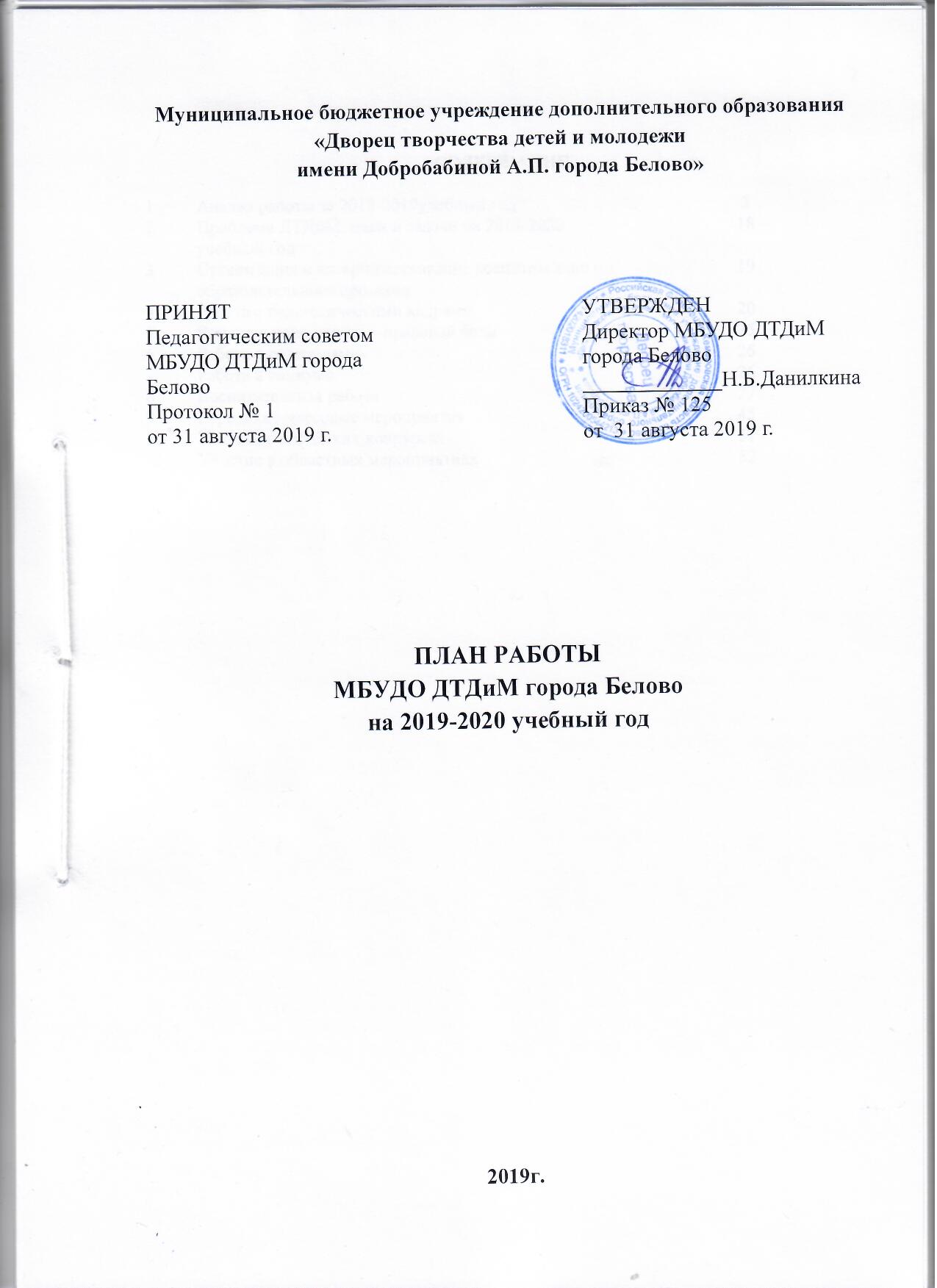 СОДЕРЖАНИЕОтчет о работе МБУДО ДТДиМ города Белово за 2018-2019 учебный год	В 2018-2019 учебном году педагогический коллектив МБУДО ДТДиМ города Белово продолжил работу в рамках реализации 1-го этапа Программы развития учреждения на 2017-2021гг. На этом этапе происходило обновление  деятельности  за счет:- разработки основных моделей изменений, нормативной базы для их реализации;- осмысления имеющегося опыта по организации деятельности Учреждения;- изучения научно-методической литературы  передового педагогического опыта по организации работы Учреждения. 	В учреждении произошло объединение отделов социально-педагогического и туристско-краеведческого и в этом году продолжили работу 3 отдела: художественно-эстетической и досуговой деятельности, декоративно-прикладного и технического творчества, социально – педагогический и туристско-краеведческий деятельности, а так же методический кабинет. 	По итогам комплектования групп  на 01.09.2018 было зачислено 4273 учащихся в 87 детских объединений,  по 6 направленностям:- художественной - 2208- социально-педагогической - 980- туристско-краеведческой - 123- физкультурно – спортивной - 303- естественнонаучной - 169- технической - 490	Самое большое количество  учащихся -  2208 в художественной направленности, самое малое количество учащихся - 123 в туристско-краеведческой, что обосновано  малым количеством дополнительных общеразвивающих программ в данной направленности. 	Продолжили работу по привлечению детей к внеурочной деятельности школ № 4,7,11,14,76. В двух образовательных организациях учащихся 8 классов были вовлечены во внеурочную деятельность. 1470 учащихся начального общего и  основного общего образования    обучались по 13 программам внеурочной деятельности. В сравнении с прошлым учебным годом колличество учащихся уменьшилось на 572 человека, соответственно и уменьшилось количество реализуемых программ на 4. 	Показатель сохранности контингента  распределились по отделам следующим образом:	По итогам 1 полугодия на 15.01.2019г. сохранность контингента по учреждению составила  102%, на 25.05.2018г. составила 101% за счет групп переменного состава в социально - педогогическом отделе. В сравнении с прошлым учебным годом сохранность уменьшилась на 4,5%.	С целью реализации одной из основных задач учреждения,  расширение образовательной среды, ориентированной на удовлетворение запросов родителей и учащихся через внедрение новых и пересмотр уже имеющихся дополнительных общеразвивающих программ. Реализовывалось 125 дополнительных общеразвивающих программ группового, индивидуального обучения для учащихся в возрасте до 18 лет. Были открыты новые детские объединения: «Шаг за шагом», «Лего – конструирование», «Перспектива», «Рисунок. Живопись», «Основы робототехники», «Робот», «Сценическая кукла», «Профи - Арт», «Веселый аниматор», «Здоровый выбор», «Азбука этикета», «Путешествие в мир природы».  .Количество дополнительных общеразвивающих программ по направленностям составило:- художественная – 63- социально-педагогическая - 24- физкультурно-спортивная – 12- туристско-краеведческая – 6- естественнонаучная – 6- техническая - 14	В сравнении с прошлым ученым годом, количество программ увеличелось на 16. В Учреждении реализовывались 5 комплексные программы: «Изостудия», школы раннего развития «Радуга», «Умка», «Играем, учимся, растём», «Шаг за шагом». И составляло 4%,  от общего количества дополнительных общеразвивающих программ.	Реализация дополнительных общеразвивающих программ отслеживалась через процентное выполнение  	В этом учебном году средний процент по учреждению составил 98%, что на 6% процентов больше, чем в прошлом году. 	Аттестация учащихся является неотъемлемой частью образовательного процесса, позволяет всем участникам реально оценить уровень освоения  дополнительных общеразвивающих программ. К аттестации были допущены все учащиеся. В этом учебном году в  I полугодии 28% на конец учебного года 94%. 	В 2017-2018 уч.года средний процент по учреждению в  I полугодии 30% на конец учебного года (итоговая аттестация) – 92,5%, в этом учебном году  на 1,5% больше.	Учащиеся  принимали активное участие в разноуровневых конкурсах, соревнованиях и т.д. (индивидуальные)	В сравнении с прошлым учебным годом, в 2017-2018 уч. году количество разноуровневых конкурсов увеличилось, охват участников уменьшился, а количество призовых мест увеличилось на 28, что говорит о высоком уровне подготовки учащихся к конкурсным мероприятиям (соревнованиям).	В течение отчетного времени  творческие коллективы и команды так же активно принимали участие в конкурсных мероприятиях.В сравнении с 2016-2017уч.годом, в этом году охват учащихся и количество призовых мест уменьшилось, что говорит о большой конкуренции среди детских коллективах на разноуровневых конкурсах.		10 учащихся отдела художественно-эстетической и досуговой деятельности и 5 учащихся декоративно-прикладного отдела  стали муниципальные стипендиатами премии Главы Беловского городского округа «Юные дарования»:	 	Лауреатами ежегодной Губернаторской премией «Достижения юны стали учащиеся  «Малая академии наук»: Бахтиярова Ксения Вадимовна, Буртасов Евгений Александрович.		Булатова Лада Павловна, учащаяся «Малой академии наук» награждена Медаль «Надежда Кузбасса», Цыгин Максим, Белова Арина награждены нагрудным знаком «Будущее Белово».	Учащиеся детских объединений были награждены бесплатными путевками: ВДЦ «Океан» - Бахтиярова Ксения; ВДЦ «Орлёнок» - Равко Арина, Булатова Лада,Бахтиярова Виктория; МДЦ «Артек» - Белова Арина, Буртасов Евгений, Цыгин Максим,  Соснин Евгений, Раймов Никита;  ВДЦ «Смена» - Равко Арина, Соснин Евгений; ОЦ «Сириус» - Буртасов Евгений; РБС - Булатова Лада.		Учащиеся туристско-краеведческого отдела выполнили спортивные разряды:		Учащиеся Дворца  приглашались на 8 профильных смен в государственное автономное учреждение дополнительного образования “Детский оздоровительно-образовательный (профильный) центр “Сибирская сказка” с. Костенково, Новокузнецкий р-он. для участия в областных мероприятиях, где показали высокие результаты, как в творчестве, так и в спорте.	Воспитательная работа Дворца направлена на предоставление возможности в реализации потребностей и различных интересов, на помощь в профессиональном самоопределении, творческое общение и сплочение детского коллектива учащихся.   Приоритетные направления воспитательной работы:- гражданско-патриотическое - духовно-нравственное- воспитание семейной культуры - организация деятельности творческих коллективов - реализация социальных проектов - художественно-эстетическое - краеведческое - пропаганда здорового образа жизни и профилактика вредных привычек - профилактика детского дорожно – транспортного травматизма- экологическое воспитание- профориентационная работа	Именно эти направления призваны формировать и развивать у учащихся общечеловеческую культуру и качества, позволяющие вовлекать детей в процесс творчества, определяют суть воспитательной системы Дворца, помогают осуществлять намеченные планы. Реализуются поставленные цели по направлениям воспитательной работы в четырех возрастных группах. 	В 2018-2019 учебном году для педагогов учреждения актуальной оставалась проблема совершенствования форм воспитательной работы с детьми и родителями. Воспитательный процесс учреждения строился на организации коллективной творческой деятельности:  сотрудничестве и содружестве педагогов, детей  и родителей. В этом учебном году в учреждении формы проведения массовых мероприятий  гармонично сочетали в себе внедрения инноваций и сохранение лучших воспитательных традиций с учетом   наработанного опыта прошлых лет по проведению досуговых  программ. 	При планировании мероприятий были учтены самые разнообразные формы: интеллектуальные викторины, познавательные беседы, воспитательные часы, театрализованные праздники, тематические уроки, творческие конкурсы, фотовыставки, творческие мастерские, творческие отчеты, акции, комплексные программы (познавательно-игровая, конкурсно-игровая, конкурсно - развлекательная) и др.	Важной составной частью воспитательной системы является формирование и укрепление традиций Учреждения. Именно с этой целью проводятся ставшие уже  традиционными мероприятия:В течение года,  в работу учреждения активно внедрялись различные нетрадиционные формы мероприятий, такие как: телепросмотры с дальнейшим обсуждением, народные забавы, интернет-путешествия, экспресс-мастерские, квесты, встречи-праздники, театр-экспромт, танцевальное,  экспресс-шоу, интерактивные путешествия, видеоотчеты, торжественные церемонии, презентации выставок с театрализованными элементами, видео-выступления, видео-презентация, интерактивные выставки. 	Гражданское становление, патриотическое и духовно-нравственное воспитание – важная часть воспитательной работы учреждения. В детских объединениях педагоги устраивали виртуальные экскурсии и знакомили ребят с особенностями малой родины, проводили познавательные викторины, конкурсы и мастер-классы. Проводились мероприятия, посвященные  религиозной  и этнической терпимости: выставка рисунков «Святые заступники Руси»; экскурс в историю «С верою в душе» - тематическая программа с электронной презентацией о православной вере и иконописи русского народа.  Организованы и проведены  познавательные   программы «Подвиг русского духа», игровая познавательная программа «В единстве наша сила!»,  история возникновения праздника «День народного единства».  В рамках празднования Дня города,  для учащихся детских объединений, был проведены квиз-игра «Белово – город удачи», Виртуальное путешествие «С днем рождения – Белово!», игра-путешествие  «Белово – город удачи», экскурсии в городской музей «Городу, в котором я живу – 80 лет» др. В	Был проведен целый ряд мероприятий по здоровому образу жизни и профилактике асоциальных явлений: Выставка рисунков «Я люблю спорт!», Цикл тематических бесед «Мой выбор – здоровье!», посвященных Дню борьбы со СПИДом, беседа «Нет наркотикам!»,  посвященная Международному Дню борьбы с наркоманией, антинаркотическая акция «Родительский урок».  Всемирному Дню здоровья был посвящена неделя профилактики «Здоровый – значит счастливый», где были проведены спортивные конкурсы, беседы, викторины, выставки, видео-уроки по пропаганде здорового образа жизни. 	В рамках сотрудничества  в вопросах пропаганды ЗОЖ и профилактики вредных привычек со специалистами различных ведомств и структур, были приглашены в качестве выступающих на городские мероприятия: - специалист  Беловского СПИД-центра Балаганский М.Н.;- помощник прокуратура  города Белово Попова Т.В.; - преподаватель и студенты Кемеровского областного медицинского колледжа Беловского филиала.	Семейное и общественное воспитание основывается на принципах сотрудничества и сотворчества. Сотрудничество родителей, учащихся и педагогов  при участии в конкурсах и мероприятиях  различных уровней  - неотъемлемое условие образовательно-воспитательной деятельности учреждения. С первого дня учебного года были проведены Дни открытых дверей в учреждении, где родители посетили мастер-классы, познакомились с направлениями работы объединений, сами участвовали в конкурсах и викторинах вместе с ребятами. Для родителей проводились выставки литературы и методического материала по семейному воспитанию, были оформлены тематические информационные буклеты, периодически проводились индивидуальные беседы, консультации и др. Во время родительских собраний освещались  вопросы воспитательной деятельности, родители знакомились с планами воспитательных и  досуговых мероприятий. В результате совместных мероприятий родители видят творческие победы  и  достижения своего ребенка и стараются  поддержать его творческие стремления. В мероприятия художественно-эстетического, семейного и общественного воспитания хочется отметить традиционные творческие мастерские, которые проходили в учреждение накануне календарных праздников День уважения старшего поколения, День матери, День инвалида, Новый год. Так же проходили массовые праздники с совместным участием детей и родителей в эстафетах, викторинах и конкурсах: праздник «Мой любимый педагог», посвященный Международному Дню учителя; праздничный концерт «Фейерверк хорошего настроения»,  посвященный Дню матери; новогодние праздники, итоговый праздник «Калейдоскоп талантов 2017-2018», творческие отчеты объединений, праздник «Детство – это я и ты», посвященный Дню защиты детей.В рамках проекта «Формирование этнической идентичности учащихся в ходе реализации этнокультурного образования в ОУДОД»,  был проведен цикл тематических мероприятий во время каникул (игровая программа «Русские народные игры хороводные», Экскурс в историю «Русские традиции», игровая программа «Добрые потешки», «Широка Масленица», в апреле прошел большой праздник «День казачества», где выступали учащиеся детского объединения «Златница». хочется отметить традиционные творческие мастерские, которые проходили в учреждение накануне календарных праздников День уважения старшего поколения, День матери, День инвалида, Новый год. Так же проходили праздники с совместным участием детей и родителей в эстафетах, викторинах и конкурсах: праздник «Педагоги,  с праздником!», посвященный Международному Дню учителя; праздничный концерт «Пою для мамочки моей»,  посвященный Дню матери, тематические беседы и творческие мастерские «Сувенир любимой маме» (объединения «КуКлас», «Юный художник», «Рукодельница», «Мастерская чудес» «Весёлый конструктор» и «Музыкальный калейдоскоп»);оформление выставки рисунков «Мама глазами детей» и «Портрет моей мамы» (учащиеся объединений  «Абрис» и «Юный художник»); новогодние праздники, итоговый праздник «Калейдоскоп талантов 2018-2019», творческие отчеты объединений, праздник «Мир детства», посвященный Дню защиты детей.В течение полугодия в детских объединениях проходили выставкидетских работ, посвященные календарным праздникам юбилейным датам 80-летию города Белово, 100-летию Комсомола и 75-летию Кемеровской области и прославляющих горняцкие профессии и Кузбасскую землю. В выставках изобразительного искусства активно участвовали учащиеся объединений «Юный художник», «Диалог» и «Абрис».Экологическое воспитание. Большое внимание в течение учебного года уделялось мероприятиям, посвященных Году экологии в России. Согласно плану мероприятий по экологическому воспитанию на 2017-2018 учебный год во Дворце творчества был проведен ряд тематических мероприятий: акция  «Зелёный лесочек», посвященная Российским Дням леса; конкурс видео-роликов «Ценный лист бумажный», посвященный Международному Дню без бумаги; акция по энергосбережению «Бережливый хозяин», проходили тематические выставки декоративно-прикладного искусства и технического творчества с применением природного и бросового материала, выставки-конкурсы рисунков и плакатов, выступления агитбригад и творческих коллективов. Целый ряд мероприятий был посвящен Дню птиц, Международному Дню леса, Всероссийскому Дню посадки леса, Дню участников ликвидации последствий радиационных аварий и катастроф и памяти жертв Чернобыльской катастрофы.По направлению «Профориентация» были проведены следующие мероприятия: конкурс рисунков «Процветай, горняцкий край!»; праздник «Мой любимый педагог», посвященному Дню учителя; галерея творчества  «Во славу труда горняков!», посвященная 80-летию города Белово; круглый стол «Выбор профессии», фотоконкурс «Профессии моих родителей». Были организованы экскурсионные поездки по городам области с посещением телестудии, высших учебных заведений, предприятий города и области. 	Сотрудничество родителей, учащихся и педагогов  при участии в конкурсах и мероприятиях  различных уровней  - неотъемлемое условие образовательно-воспитательной деятельности учреждения. Для родителей  используются различные формы проведения совместных мероприятий: творческие и отчетные программы, выставки, акции, дни открытых дверей, встречи и др. Большое внимание уделяется информационно-просветительской работе: обновляется и  дополняется информационный уголок, создан каталог литературы посемейному воспитанию, тематические информационные буклеты, проводятся индивидуальные беседы, консультации и др. Во время родительских собраний в учреждении и в школах непосредственно затрагиваются вопросы воспитательной деятельности, освещаются направления воспитательной работы, родители знакомятся с планами досуговых мероприятий и участия в конкурсном движении. В результате совместных мероприятий родители отслеживали достижения своего ребенка, ближе знакомиться с деятельностью детских объединений и учреждением в целом. Большую помощь оказывают родители при подготовке и проведении праздничных мероприятий, выставок, поездок, отчетных концертов.Организация работы музея.Основной целью работы музея Дворца творчества в 2018-2019 учебном году  явилось воспитание патриотических чувств на основе исторических ценностей связанных с 80-летним юбилеем города и 100 -летием комсомола, 30-летним юбилеем вывода войск из Афганистана.Данной цели соответствовали задачи:-изучение новых фактов о комсомольской  организации нашего города;-поиск новых исторических и документов относящихся к  истории города;-поддержание контактов с ветеранами,  проведение совместных мероприятий;-вовлечение учащихся в музейную деятельность по изучению краеведения, развитие творческих и организаторских способностей.В течение отчётного периода музей работал по следующим направлениям.Экспозиционное направление.Экспозиция музея обновилась и дополнилась. Это связано и с пополнением фонда и уже накопленным богатым материалом по комсомольской тематике. В октябре 2018 года была организована выставка «Беловская ГРЭС - ударная комсомольская стройка». Тематическая экспозиция рассказывала о первых добровольцах  из Липецка - будущих строителей электростанции и поселка «Инской», а также затрагивалась тема об истории самых известных комсомольских стройках 20 века: «БАМ», нефтепровод «Дружба», «Братская ГЭС», «Саяно - Шушинская ГЭС» об их достижениях, победах и наградах. К юбилею города Белово была оформленна новая экспозиция «Белово в истории Кузбасса». Учащиеся города познакомились с достопримечательностями: «Поднебесные зубья», музей-заповедник «Томская Писаница», «Кузнецкая крепость», «Азасская пещера» и содержательной коллекцией горных пород и полезных ископаемых России и Кемеровской области. К празднованию Победы во втором экспозиционном зале была оформлена выставка «Три солдата - три Сафрошкина», посвященная землякам, защитникам Отечества. Экскурсионное – массовое направление.В 2018-2019 году были организованы и проведены мероприятия, отражающие юбилейные даты, связанные с днем  города: краеведческая конференция «Белово, самый лучший город на земле!», слет активистов школьных музеев «Юные музееведы». В этом году в слете приняли участие школы № 11. 12, 28, 76, 9, Дом творчествка, Дворец творчества.  Городской конкурс творческих работ «Место подвига-Афганистан». Тематические информационные часы «Имена, события, факты» (совместно с ветеранами)», обзорные и тематические экскурсии по музею, Дворцу творчества, улицам города.Учащиеся детского объединения «Клио» активно проводили поисковую, исследовательскую работу. Участвовали в семинарах,  городских,  областных, региональных акциях, конференциях: «Сибирия»,  МАН «Интеллект будущего», «Первые шаги», «Юный архивист», «Они сражались за Родину», Люби и знай родной Кузбасс», конкурсах «Лучший экскурсовод Кузбасса», «Символика Российской Федерации и Кемеровской области».Фондовое накправлениеюВ течение отчетного периода  проводилась работа с музейным фондом: выявление, отбор, систематизация, изучение, хранение и демонстрация музейных материалов по разделам музейной экспозиции. Велась опись экспонатов в соответствии с инвентарной книгой, подписывались этикетки к новым экспонатам. Пополнение коллекции музея новыми экспонатами среди который фильмоскоп, предметы быта начала 20 века, фотографии по истории пионерской и комсомольской организации, фотоаппараты 50-60 годов  прошлого столетия,  диафильмы.Велась  работа с музейной документацией: оформление книги первичного учета, правильное оформление инвентарной книги. Комплектование материалов, связанных с научно-исследовательской деятельностью школьников, переоформление творческих работ. В дар музею переданы  книги по краеведению: «Белово-город возможностей», «Сто чудес Кузбасса на автомобиле», «Главные документы Великой Отечественной войны».Поисково – собирательное направление В течение года  велась исследовательская работа учащимися детского объединения «Клио», по военной тематике, что также значительно пополнило фонды музея по истории Беловского аэроклуба, земляках участников прорыва блокады Ленинграда, обороны Сталинграда, что дополнила  экспозицию «Белово и беловчане 1941-1945гг., а также  объем знаний учащихся по истории и краеведению.Методическое направление. За отчетный период в копилке музея появились новые разработки, выполненные руководителем музея: сценарий «Слёт активистов школьных музеев», «Белово, лучший город на земле», «Методические рекомендации руководителям школьных музеев по составлению экскурсии», «Работа с учащимися дополнительного образования по пополнению и сохранению фондов», разработаны музейные игры – квесты, музейные кейсы. Составлены положения о музейных мероприятиях, разработаны темы музейных занятий, экскурсий.Организация работы Малой Академии Наук.	  В текущем учебном году в городской Малой академии наук породолжили  работу 4 секции: эколого-биологических наук, гуманитарных наук, социально-психологических наук, технических наук в которых обучались 89 человека младшего, среднего и старшего школьного возраста. 	Образовательный процесс в МАН осуществляют  в общей сложности 21 педагог. Из них: 2 руководителя секций, являющиеся научными консультантами и 19 научных руководителей исследовательских работ. Среди последних 9 учителей из 6 школ города, 2 педагога дополнительного образования из Дворца творчества и 8 родителей. Руководители секций имеют научные степени: доктор наук,  кандидат наук. Вся работа педагогического коллектива региональной Малой академии наук  была направлена на решение задачи: создание условий для самореализации мотивированных и способных к проведению научных исследований обучающихся.   		Учебный год традиционно начался со Слета, на котором, в форме игры «квиз-плиз», обучающиеся, педагоги школ и родители познакомились с целями, задачами, основными направлениями деятельности, структурой, традициями, особенностями образовательного процесса МАН.   	При обучении научно-исследовательской деятельности в течение учебного года кроме обычных занятий для педагогов и учащихся проводились индивидуальные и групповые консультации очные, посредством эл. почты и вконтакте, обучающие семинары, мастер-классы, практикумы, тренинги, игровые мероприятия «Академические дилеммы» и «научный квартирник». 	3 марта состоялась III региональная конференция научно-исследовательская конференция «НЬЮТОНиЯ». В заочном этапе приняло участие 315 человек, проверку на плагиат прошли 214 человек из 63 областных и муниципальных общеобразовательных учреждений 13 муниципальных образований Кемеровской области. На конференции работало 15 секций на территории МБУДО ДТДиМ города Белово и БИФ КемГУ. Учащиеся МАН получил: 15 дипломов I степени, 7 дипломов II степени, 9 дипломов за лучшую работу на секции, 5 подарочных стел за лучшую работу на конференции. Так же учащиеся МАН выступали в роли волонтеров на конференции «НЬЮТОНиЯ», 9 человек получили благодарственные письма за организацию и проведение регионального отделения «НЬЮТОНиЯ».	15 марта состоялась исследовательская олимпиада в рамках всероссийского конкурса «Научный катализатор». В олимпиаде приняли участие 51 человек, учащиеся 4 – 11 классов общеобразовательных организаций города Белово. Олимпиада проходила в 2 этапа, индивидуальная и командная. В каждой возрастной группе индивидуального этапа исследовательской олимпиады выбирались победители 1, 2 и 3 степени. Среди учащихся МАН 3 человека получили дипломы III степени, 4 человека получили дипломы II степени, 6 человек получили дипломы I степени.В групповой олимпиаде учащиеся МАН получили дипломы I и II степени.Педагоги МАН организовали участие детей в 39 конференциях и являлись сопровождающими лицами в поездках на очные конференции в 9 городах Кемеровской, Новосибирской, Томской областях, Красноярского края, а также в Москве и Владивостоке. Учащиеся МАН приняли участие: 7 конференциях международного уровня; 4 конференциях федерального уровня; 18 конференциях всероссийского уровня; 11 конференциях регионального уровня; 3 конференциях городского уровня.	В работе МАН активное участие принимали родители. Для них были проведены серия парных совместных консультаций	 по вопросу выбора тематики НИР, консультации «Способы мотивации подростков к достижению успехов в НИД» и «Как подготовить ребенка к публичному выступлению». Кроме того, ведется регулярная и систематическая работа с 10-ю родителями, которые выступают научными руководителями работ своих детей. мая состоялся традиционный фестиваль МАН, посвященный 300-летию Кузбасса,  на котором подведены итоги работы за год и присвоены звания «академиков» учащимся, которые впервые стали победителями и призерами в конкурсных мероприятиях. Из них:11 человек – городского уровня; 9 человек – областного уровня; 6 человек – всероссийского уровня; 5 человека – международного уровня.Проанализировав результаты проведённой работы, педагогический коллектив Малой академии наук ставит перед собой следующие задачи, которые необходимо решать в следующем учебном году:- продолжить создание условий для самореализации мотивированных и способных к проведению научных исследований обучающихся;- при обучении учащихся начальных классов уделять больше времени индивидуальной работе;- рассмотреть возможности выполнения учащимися не только НИР, но и проектов различной направленности, в том числе, исследовательских. Работе по профилактике дорожного травматизмаПриоритетным направлением работы отдела остается работа по профилактике ДТП. Вся деятельность педагогов строилась с учетом основных направлений национального проекта «Образование», мероприятий Федеральной целевой программы «Повышение безопасности дорожного движения в 2013 - 2020 годах», соглашения между Государственной инспекцией безопасности дорожного движения Главного управления Министерства внутренних дел России по Кемеровской области и Департаментом образования и науки Кемеровской области и была  направлена на активизацию деятельности образовательных учреждений по обучению детей правилам безопасного поведения на дорогах и профилактику детского дорожно-транспортного травматизма в городе Белово, и проводилась она в четырех направлениях: работа с дошкольниками, работа с учащимися Дворца, работа с родителями, работа с педагогами.В текущем учебном году были организованы и проведены традиционные городские мероприятия. Победители городских этапов конкурсов приняли участие в областных конкурсах, организованных Кузбасским детско – юношеским центром безопасности дорожного движения. Так педагоги-организаторы подготовили 19 человек для участия в 6 конкурсах. С целью Координации деятельности объединений ЮИД (отрядов ЮИД) в  образовательных учреждениях города Белово, вовлечение детей и подростков в активную созидательную деятельность, способствующую развитию культуры безопасного поведения на дорогах, массовой молодёжной культуры, культуры группового общения продолжил работу городской Координационный совет. В отчетный период было проведено 2 заседания. Для педагогов, занимающихся работой по профилактике ДДТТ, были организованы мероприятия: семинар-практикум для участников муниципального этапа областного конкурса   «Правила дорожного движения – правила жизни!»; городской конкурс среди педагогов на лучшую методическую разработку по ПДД «Правила дорожного движения – правила жизни!». Для жителей города организован и проведен интернет –конкурс «Наши правила», в котором приняли участие 136 человек.Учащиеся д/о «Юные инспектора движения», ДО «Школа ЮИД», ДО «ЮИД» совместно с сотрудниками ОГИБДД межмуниипального отдела «Беловский» организовали и провели ряд социально-значимых акций по профилактике дорожно-транспортного травматизма: «Важный знак»; «День памяти жертв ДТП»; «Снеговик безопасности РДШ» и др.На базе компьютерного класса по профилактике ДДТ с целью привлечения детей дошкольного и младшего школьного возраста к изучению правил дорожного движения и формирования у них навыков безопасного поведения на улицах города были организованы занятия для учащихся учреждения. Организация работы РДШ 	На основании Приказа департамента образования и науки Кемеровской области №1590 от 24.08.2017 года МБУДО ДТДиМ включен в перечень ОО реализующих деятельность РДШ в 2017- 2018 учебном году. В связи с этим, в октябре 2017 года состоялось методическое объединение педагогов, на котором коллектив ДТДиМ познакомился с деятельностью РДШ, особенностями построения воспитательной работы в детских объединениях с учетом современных тенденций, официальными партнерами РШД. По решению методического объединения была создана группа «РДШ ДТДиМ» в социальной сети «ВКонтакте» и «Инстаграм», педагоги получили памятки о правилах публикации постов. Согласно структуре и направлениям деятельности РДШ были определены ответственные педагоги, которые выбирали лидеров структурных подразделений центров РДШ Дворца творчества. Структура и состав первичного отделения РДШ Дворца творчества утверждены директором учреждения.В декабре 2017 года состоялись выборы Лидера РДШ ДТДиМ. В начале мероприятия куратор РДШ Кузнецова Е.В. презентовала деятельность РДШ, представила избранный актив и кураторов направлений. Лидерами РДШ ДТДиМ. Желание изъявили 5 учащихся детских объединений.  Ребята решали кейс и презентовали его решение, демонстрировали ораторские способности, уровень интеллектуального развития и способность решать сложные ситуации. 	Одновременно с решением кейсов активы центров планировали собственную работу на 2018 год, выбирая из плана Росдетцентра и Дней единых действий, мероприятия соответствующие их направлению. Таким образом, путем тайного голосования выбран лидер РДШ ДТДиМ - Чернов Андрей, а путем принятия общего решения, лидеры направлений, стали: Колмогоров Никита - военно-патриотический центр; Равко Арина -  центр гражданской активности; Чернов Андрей - медиа-центр; Колпакова Юлия, Гусельников Глеб,  - центр личностного развития. 	В октябре 2017 года активисты школьных организаций из 11 образовательных учреждений город отметили день рождения Российского движения школьников. Именно в этот день организации исполнилось 2 года со дня ее учреждения. Беловские школьники смогли познакомиться с деятельностью общественного движения приняв участие в тематической «Здравствуй РДШ». По итогам игры лидерами стали команды шк.№30, 12. Также накануне дня рождения РДШ по поручению регионального координатора изготовлен баннер, популяризирующий деятельность РДШ и размещен в фойе 1 этажа ДТДиМ, сформирован и план работы первичного отделения РДШ на 2018 год.Методисты учреждения начали сотрудничество с РДШ еще задолго до включения ДТДиМ в перечень ОО, реализующих деятельность РДШ. В январе 2017 года приняли участие во Всероссийском конкурсе на лучшие методические материалы по организации деятельности РДШ, представив сценарий интенсив-игры «Горизонты открытий» и сценарий линейки «Снова время выбирать, ставить цели, достигать». По итогам конкурса выбрали 20 лучших разработок, которые будут опубликованы в итоговом сборнике, в число которых вошли и обе разработки. Педагоги и учащиеся активно включился в реализацию акций, проектов и конкурсов РДШ. С сентября 2017 года на странице официальной группы «РДШКузбасс» регулярно размешались  новостные посты о деятельности РДШ ДТДиМ. В период празднования юбилея Кемеровской области активисты РДШ напомнили имена известных людей Кузбасса,  проведя поздравительную акцию «Мы славим тебя, Кузбасс».Участники акции получили памятные подарки от Беловского местного отделения партии «Единая Россия». «Единый Кузбасс – единая Россия» этот лозунг стал девизом совместно организованной и проведенной акции, участники и организаторы которой призывали изучать историю Кузбасса, прославлять малую Родину собственными достижениями. В апреле 2018 года в г.Кемерово, состоялся областной форум лидеров РДШ Кузбасса, на котором присутствовали лидеры муниципальных советов и координаторы РДШ Кузбасса. Город Белово представляли: Гусельников Глеб, Чвалинская Екатерина, Охремун Софья, Михайлов Тимур, Беляева Арина.Главная цель форума заключалась в выборе председателя и лидеров по направлениям детского областного совета РДШ Кузбасса. Работа форума строилась по направлениям: личностное развитие, информационно-медийное, военно-патриотическое и гражданское. Ребята познакомились с основной деятельностью РДШ в рамках направления, встретились со сверстниками, которые победили в конкурсах и приняли участие во всероссийских форумах и сменах, а главное смогли зарядиться положительными эмоциями и задать интересующие вопросы. Для кураторов была организована отдельная секция, на которой педагоги обменялись опытом и внесли предложения в план работы. На торжественном закрытии форума объявили  имя избранного председателя и наградили победителей региональных этапов и всероссийских конкурсов. Портфолио активистов РДШ ДТДиМ Равко А. и Чернова А. прошли конкурсный отбор для участия во Всероссийском форуме РДШ «Шаг в будущее страны».	В настоящее время ДТДиМ при участии педагогов-организаторов активно включился в реализацию дней единых действий РДШ. Администрация и педагогический коллектив Дворца творчества понимают актуальность осуществления воспитательной системы учреждения в соответствии с концепцией деятельности РДШ.   В течение отчетного периода Дворец творчества сотрудничал с образовательными организациями города, детскими дошкольными учреждениями,  учреждениями культуры, молодежной политики и спорта, ТУ центрального района и поселков, общественными организациями т.д. Всего в  2018-2019 уч.году было организованно и проведено 607 мероприятий, в сравнений с 2017-2018 уч.годом – уменьшение на 118 мероприятий.  Общий охват участников составил – 43047 человек, что на  4807  человек больше в сравнении с прошлым учебным годом. 	Проанализировав работу учреждения в 2017-2018 уч. году можно сделать выводы:- произошло расширение образовательной среды через внедрение и реализацию новых дополнительных орщеразвивающих программ;- увеличилось количество победителей разноуровневых конкурсов; - отмечен стабильный процент сохранности  контингента учащихся в течение учебного года; - повысился уровень освоения дополнительных   общеразвивающих программ учащимися;- улучшена материально - техническая база.	В 2019-2020 учебном году продолжить работу по:- переходу на персонифицированноре фенонсирование дополнительного образования;- приведению нормативной базы учреждения в соответствии с новыми требованиями законодательства РФ;- пополнению материально – технического оснащения образовательного процесса;- расширению спектра образовательных услуг, в связи с запросами и пожеланиями учащихся и родителей;- совершенствованию форм взаимодействия с учреждениями города;- увеличению количества учащихся средней и старшей ступени обучения;- расширению и обновлению  форм культурно -досуговой деятельности;- созданию условий для самореализации мотивированных и способных к проведению научных исследований учащихся;- включению в список тем НИР исследования по вопросам этнопедагогики (в рамках реализации программы региональной инновационной площадки);- рассмотрнию возможности выполнения учащимися не только НИР, но и проектов различной направленности, в том числе, исследовательских.	Вышеперечисленные аспекты являются позитивными предпосылками для дальнейшего развития деятельности  МБУДО ДТДиМ города Белово.Проблема учреждения:Разработка модели воспитательно – образовательного процесса, ориентированной на формирование творческой активности и самореализации учащихся.Цель:Создание  условий для повышения качества дополнительного образования детей, удовлетворения их интересов, склонностей, творческих дарований и образовательных потребностей.Задачи:Продолжить работу по отработке модели взаимодействия дополнительногои начального общего, основного общего  образования Совершенствовать систему работы с талантливыми и одаренными детьми.Отработать модель инновационной деятельности.1. Организация и совершенствование образовательного процесса2. Работа с педагогическими кадрами3. Развитие нормативно-правовой базы4. Работа с родителями5. Работа в социуме6. Воспитательная работа7. Городские массовые мероприятия8.Участие в городских конкурсах9. Участие в областных мероприятиях1Анализ работы за 2018-2019учебный год32Проблема ДТДиМ, цели и задачи на 2019-2020 учебный год183Организация и совершенствование воспитательно – образовательного процесса194Работа с педагогическими кадрами205Развитие нормативно – правовой базы256Работа с родителями267Работа в социуме268Воспитательная работа279Городские массовые мероприятия4510Участие в городских конкурсах5111Участие в областных мероприятиях52Отделы01.09.2018г.15.01.2019г.25.05.2019г.Декоративно-прикладного и технического творчества165915981584Художественно-эстетической и досуговой деятельности925924862Социально- педагогический и туристско-краеведческой деятельности 139415251585Отделы2017-2018уч.год2018-2019уч.годХудожественно-эстетической и досуговой деятельности108%93,2%Декоративно-прикладного и технического творчества98%95,5%Социально- педагогический и туристско-краеведческой деятельности (СПО, ТКО)115%101%113,7%Итого по учреждению105,5%101%Направленность 2017-2018уч.год2018-2019уч.годхудожественная5363социально-педагогическая2324физкультурно-спортивная1112туристско-краеведческая86естественнонаучная56техническая914Итого109125ОтделыI полугодие2018-2019 уч.годII полугодие2018-2019 уч.годИтогоДекоративно-прикладного и технического творчества97%93%96%Художественно-эстетической и досуговой деятельности96%94%98%Социально- педагогический и туристско-краеведческой деятельности 98%97%99%Отделы% реализации% реализацииОтделы2017-2018уч.год2018-2019уч.годДекоративно-прикладного и технического творчества95%96%Художественно-эстетической и досуговой деятельности83,5%98%Социально- педагогический и туристско-краеведческой деятельности (СПО, ТКО)91%98%99%Итого % по учреждению92%98%ОтделыСтартовая аттестацияИтоговая аттестацияДекоративно-прикладного и технического творчества35%94%Художественно-эстетической и досуговой деятельности30,4%95%Социально- педагогический и туристско-краеведческой деятельности (СПО, ТКО)19%93%Итого средний %  по учреждению28%94%Отделы2017-2018уч.год2018-2019уч.годДекоративно-прикладного и технического творчества94% 94%Художественно-эстетической и досуговой деятельности91% 95%Социально- педагогический и туристско-краеведческой деятельности (СПО, ТКО)93% 92%93%Итого средний %  по учреждению92,5% 94%Уровень конкурсаКоличествоконкурсов Количество участников Количествопобедителей из нихиз нихиз нихУровень конкурсаКоличествоконкурсов Количество участников Количествопобедителей 1 2 3 Международные35179141592921Всероссийские342501481032116Региональные121235443174Областные 62484140604735Муниципальные411200450145129143ВСЕГО1842236933410243219Уровень конкурсовКоличество конкурсовКоличество конкурсовОхват учащихсяОхват учащихсяКоличество призовых местКоличество призовых местУровень конкурсов2017-2018уч.год 2018-2019уч.год 2017-2018уч.год 2018-2019уч.год 2017-2018уч.год 2018-2019уч.год Международные29 3599 17981 109Всероссийские57 34195 250132 140Региональные7 12341233364Областные7062293484109142Муниципальные71 41638 1200334 417Всего:234 1841257 2236689 872Уровень конкурсаКоличествоконкурсов Количество участников Количествопобедителей из нихиз нихиз нихУровень конкурсаКоличествоконкурсов Количество участников Количествопобедителей 1 2 3 Международные2425(500)15(492)372041Всероссийские1111(106)8(85)7728Региональные86(126)4(89)2273Областные 2231(188)13(90)5126Муниципальные1721(313)16(214)13178ВСЕГО8294(1233)56(970)846386Уровень конкурсовКоличество конкурсовКоличество конкурсовКоличествопобедителейКоличествопобедителейКоличество призовых местКоличество призовых местУровень конкурсов2017-2018уч.год 2018-2019уч.год 2017-2018уч.год 2018-2019уч.год2017-2018уч.год 2018-2019уч.год Международные12 2412(50)15(492)14 98Всероссийские9 1111(81)8(85)8 42Региональные585(60)4(89)732Областные222222(140)13(90)2323Муниципальные24 1731(223)16(214)36 38Всего:72 8281(529)56(970)90 233ФИОДетское объединение, педагогВарлыгина Анастасия Витальевна «Фантазия», пед.Афонина А.М.Васильева Светлана Андреевна«Джамна», пед. Колчегошева Н.И.Глекова Анна Владиславовна«Хочу рисовать», пед. Смирнова С.Ю.Добрынина Анастасия Антоновна«Кампанелла», пед. Кряжева И.И.Лозманова Анастасия Александровна «Рукодельница», пед. Андреева Н. Н.Менделевич София Владимировна«Джамна», пед. Колчегошева Н. И.Метелева  Валерия Андреевна«Классная компания», пед. Извекова М. А.Микоткина Дарья Константиновна«Синтезис», пед. Медведева Е. О.Расулова Юлия Анатольевна«Кампанелла», пед. Кряжева И. И.Савина Софья АлексеевнаТеатр танца «Алиса», пед. Агаркова А.М. Сорокин Арсений ЕвгеньевичИзостудия «Пчелка», «Сорока ворона», пед. Сорокина О.В.Таранов Андрей АндреевичТеатр танца «Алиса», пед. Агаркова А. М.Черепашкова Дарья Сергеевна«Калейдоскоп» пед. МеркуловаЕ.ИШаталова Ирина Дмитриевна«Калейдоскоп», пед. Меркулова Е.И.Яковлев Никита Евгеньевич«Деревянная игрушка», пед. Лыбань Н. И.№ Вид спортаСпортивный разрядКоличество учащихся выполнивших разрядСпортивный туризм3 юношеский разряд2 юношеский разряд 113Спортивный туризм3разряд2 разряд74Спортивное ориентирование1 юношеский разряд3 разряд2 разряд1 разрядКМС33851Шахматы3 юношеский разряд2 юношеский разряд 1 юношеский разряд3 разряд81741Шашки2 разряд 1 юношеский разряд3 юношеский разряд116ИТОГО83№Название смены1Областной  туристический слёт  учащихся младшего возраста2Областная профильная смена «Академия детского движения»3Областная профильная смене «По радуге дорожной безопасности» 4Областная профильная смена для юных журналистов «Молодые ветра»5Областная профильная смена «Юный техник - эрудит»6Областные соревнования «Юный спасатель»7Областная профильная смена для детских творческих объединений ДПИ «Страна Мастеров»8Областная профильная смена для активистов РДШ "В ритме РДШ",№МероприятиеМесяц проведения1Городской туристский слет “Золотая осень”, посвященный Всемирному Дню туризмаСентябрь2Муниципальный этап   областного конкурса рисунков «Безопасный переход» Сентябрь3Игра – знакомство с направлениями программы деятельности «Радуга друзей» на период 2018- 2023гг. «Радуга друзей в формате РДШ» Сентябрь4Блеф клуб «Верю – не верю» Сентябрь5Слет регионального отделения Общероссийской МАН «Интеллект будущего», «Вместе в науку»Сентябрь6Открытые городские соревнования по спортивному ориентированиюОктябрь7Городской семинар «Методические подходы к проведению интегрированных занятий с элементами ПДД»Октябрь8Интернет-конкурс «Знают все мои друзья, знаю ПДД и я»Октябрь9Этнокультурный фестиваль детского творчества «К истокам народных традиций»  Октябрь10Городской праздник, посвященный дню УчителяОктябрь11Городская межшкольная эстафета «Подружись с дорогой» (ежемесячно)Октябрь12Первый заочный этап смотра-конкурса школьных музеев «Белово – отчий дом» Октябрь13Конкурсно - познавательная программа «Верить! Жить! Творить!»Октябрь13Видео нон-стоп, конкурс видео роликов о Белово «Белово – уголок моей отчизны» Октябрь14Городская краеведческая игра «Туристские тропы», посвящённая Дню городаНоябрь15Квиз–игра по профориентации «Все работы хороши»Ноябрь16Второй очный  этап смотра-конкурса школьных музеев «Белово- отчий дом»  Ноябрь17 Городская краеведческая конференция «С юбилеем, любимый город»Ноябрь18Муниципальный этап   областной эстафеты среди воспитанников домов и домов интернатов «Внимательный пешеход»Ноябрь19Муниципальный этап   областного конкурса на лучшую новогоднюю поделку «Дорожный знак на новогодней ёлке»Ноябрь20Городской конкурс рисунков и плакатов «Рисуем здоровый город», посвященный 80-летию города БеловоНоябрь21Версиада, посвященная юбилею города «Назад в будущее» Ноябрь22Городская техническая игра Ноябрь23Фестиваль детского творчества, посвященный 80-летию города Белово «С любовью к городу»Ноябрь24Городской фестиваль русских шашек, посвященный  Дню города Декабрь25Защита исследовательских работ о героях - беловчанах, посвященная Дню героев Отечества «Гордимся славою героев» Декабрь26Муниципальный этап   областного конкурса среди педагогов  и воспитателей на лучшую методическую разработку по ПДДДекабрь27Городской праздник, посвященный 40-летию Дворца творчестваДекабрь28Городской командный турнир «Белая ладья»Декабрь29Конкурс экологических проектов, посвящённый общероссийской культурно-экологической акции «Покормите птиц!»,  «Трудно птицам зимовать, надо птицам помогать!»Январь30Интеллектуальное казино «Деньги, денежки, деньжата» Январь31Муниципальный этап   областного фотоконкурса «Стань заметней! Пристегнись и улыбнись!»Январь32Городские соревнования «Юный спасатель»Февраль 33Городской турнир школьных команд «Чудо-шашки»Февраль 34«Юные защитники Отечества» военно- патриотическая игра, посвящённая Дню защитника отечестваФевраль 35Муниципальный этап   областного конкурса «Семья за безопасность на дорогах»Февраль 36Региональная научно-исследовательская конференция городского отделения Общероссийской МАН «Интеллект будущего «НЬЮТОНиЯ- 2019»Февраль 37Открытые городские соревнования по спортивному  туризмуМарт 38Городская олимпиада по геологииМарт 39Городская выставка декоративно прикладного и технического творчестваМарт 40Арт - площадка, посвящённая Всемирный дню театра «Саквояж с чудесами» Март 41Муниципальный этап   областного конкурса среди воспитанников детских садов «Правила дорожные детям знать положено»Март 42Городской фестиваль среди юных инспекторов движения «ЮИД выбирает лучших»Март 43Городской фестиваль ЗОЖ «Есть выбор!»Март 44Городская техническая олимпиада «Юный техник-эрудит»Март 45Конкурс – фестиваль «Театральные подмостки»Март 46Открытые городские соревнования по спортивному ориентированиюАпрель47Городской слёт детских организаций «По  Радуге вперед и вверх с друзьями!» Апрель48Муниципальный этап   областного конкурса ЮИД «Безопасное колесо» Апрель49Городская профилактическая акция, посвященная Всемирному дню здоровья «Будь здоров!»Апрель50Городской Слет активистов школьных музеев «Если скопилось много идей - спеши записаться в школьный музей!» Апрель51Экологический пазл «Чистые водоемы – здоровое поколение» Апрель52Городские соревнования по спортивному ориентированию. Эстафета Май 53Час детского рисунка, посвящённый Дню Победы «Рисуют мальчики войну…» Май 54Фестиваль профессий «Дело мастера боится»Май 55Победный май, концертно-игровые программы к 1 мая и Дню ПобедыМай 56Фестиваль регионального отделения Общероссийской МАН «Интеллект будущего», посвященный году театраМай 57Праздник, посвященный Дню защиты детей «Нам лето дарит чудо! А без чудес нельзя!»Июнь 58Городской праздник выпускниковИюнь Направление деятельностиМероприятиеСрокиОтветственныйОрганизационная работаПодготовка кабинетов к новому учебному годуавгустРуководители структурных подразделений,педагоги д/оОрганизационная работаКомплектование  учебных группсентябрьРуководители структурных подразделений,педагоги д/оОрганизационная работаЗаключение договоров с образовательными организациями города на осуществление образовательной деятельности по программам внеурочной деятельностисентябрьСенчилова Н.В., методистОрганизационная работаСоставление расписания на I, II полугодиясентябрьянварьЗаместители директора по УВРОрганизационная работаВыборы детского актива в детских объединений, студиях, школах сентябрьпедагоги д/оОрганизационная работаЗнакомство воспитанников 1-ого года обучения с правилами поведения во Дворце творчестваоктябрьпедагоги д/оОрганизационная работаТарификация, штатная расстановка на 2019– 2020 учебный годсентябрьдекабрьЯшкина Е.В., заместитель директора по УВРОрганизационная работаЗаполнение статистических форм  и отчетов, составление планов работыв течение годаЯшкина Е.В., заместитель директора по УВРОбразовательный процессУроки по обеспечению безопасности, антитеррористической защищенности учащихся в условиях повседневной жизни октябрьянварьКопытова Л.В., Басова Т.А., зам. директора по БЖОбразовательный процессПодготовка и проведение объектовой тренировки  при угрозе возникновения пожара, осуществления антитеррористического актаежеквар-тальноКопытова Л.В., Басова Т.А., зам. директора по БЖОбразовательный процессКонтроль за предоставлением медицинских справок о состоянии здоровья с заключением о возможности заниматься в группах дополнительного образования по избранному профилюсентябрь-октябрьКопытова Л.В., Басова Т.А., зам. директора по БЖОбразовательный процессОрганизация работы детских объединений, школ раннего развития «Радуга», «Карусель»сентябрь-майРуководители структурных подразделенийОбразовательный процессМесячники открытых занятий (по отдельному графику)в течение годапедагоги д/ о№Направление деятельностиМероприятиеСрокиОтветственныйПедагогические советыВнедрение персонифицированного дополнительного    образования  в МБУДО ДТДиМ города Белово в 2019-2020 уч. годуавгустДанилкина Н.Б. директорПедагогические советыПромежуточные итоги внедрения ПФДО в МБУДО ДТДиМ города БеловоянварьДанилкина Н.Б. директорПедагогические советыАнализ деятельности учреждения за 2019-2020 учебный  год, перспективы развития на 2020-2021 уч.год.майДанилкина Н.Б. директор2.Методические советыРассмотрение и утверждение  дополнительных общеобразовательных общеразвивающих программ и программ внеурочной деятельностиавгуст Члены МС2.Методические советыРассмотрение и утверждение методической продукции2 раза в годЧлены МС2.Методические советыРассмотрение и утверждение конкурсных материаловв течение годаЧлены МС3.Методическое объединение педагоговСеминар «Работа над ошибками. Текущие проблемы организации методической деятельности»сентябрьКостяева Н.А., методисты кабинета3.Методическое объединение педагоговСеминар - практикум «Неоткрытые острова современных педагогических технологий» октябрь Костяева Н.А., методисты кабинета3.Методическое объединение педагоговСеминар «Дистанционное обучение в дополнительном образовании детей: проблемы и перспективы»март Костяева Н.А., методисты кабинета3.Методическое объединение педагоговИтоговое МО   «Лучше всех!»М айКостяева Н.А., методисты кабинета4.Совещания при директореАппаратное совещание1 раз в неделюДанилкина Н.Б., директор4.Совещания при директореПодготовка и проведение переклички и дня открытых дверей август - сентябрьДанилкина Н.Б., директор4.Совещания при директореСовершенствование нормативно-правовой базы педагогов и работников, административного составаоктябрьДанилкина Н.Б., директор4.Совещания при директореОрганизация работы в период осенних каникулоктябрьДанилкина Н.Б., директор4.Совещания при директореОрганизация зимнего отдыха детей, проведение Новогодних праздниковдекабрьДанилкина Н.Б., директор4.Совещания при директореИтоги работы за I полугодиеянварьДанилкина Н.Б., директор4.Совещания при директореОрганизация работы в период весенних каникулмартДанилкина Н.Б., директор4.Совещания при директореПодготовка и проведение творческого отчета детских объединений Дворца творчествамарт -апрельДанилкина Н.Б., директор4.Совещания при директореОрганизация летнего отдыхамайДанилкина Н.Б., директор4.Совещания при директореИтоги работы за годмайДанилкина Н.Б., директор4.Совещания при директореУчастие в разноуровневых конкурсах педагогов и учащихся детских объединенийв течение годаДанилкина Н.Б., директор5.Совещания при руководителях структурных подразделений Планирование  работы на 2019-2020 учебный год. августруководители структурных подразделений5.Совещания при руководителях структурных подразделенийЗнакомство с положениями разноуровневых конкурсов, определение участниковсентябрьруководители структурных подразделений5.Совещания при руководителях структурных подразделенийАнализ работы отделов за I полугодиеянварьруководители структурных подразделений5.Совещания при руководителях структурных подразделенийПодготовка к творческим отчетам детских объединениймарт-апрельруководители структурных подразделений5.Совещания при руководителях структурных подразделенийУчастие педагогов и в разноуровневых конкурсахсентябрь-майруководители структурных подразделений5.Совещания при руководителях структурных подразделенийПланирование работы отделов в каникулярное времяоктябрь, декабрь, март, майруководители структурных подразделений5.Совещания при руководителях структурных подразделенийАнализ работы отделов в период каникулноябрь, январь,апрель,майруководители структурных подразделений6.Школа начинающего педагога«Методический компас» Планирование работы ШМП и по темам самообразования. Диагностика затруднений молодых педагогов.сентябрьПастухова С.Н., методист6.Школа начинающего педагогаОрганизация, структура и конструирование занятия в системе дополнительного образования. Самоанализ занятия.октябрьПастухова С.Н., методист6.Школа начинающего педагогаПедагогические методы, приёмы формы в образовательном процессе. ноябрьПастухова С.Н., методист6.Школа начинающего педагога Организация деятельности в детском объединении. Взаимодействие педагога с родителями учащихся. декабрьПастухова С.Н., методист6.Школа начинающего педагогаИспользование современных образовательных технологий.январьПастухова С.Н., методист6.Школа начинающего педагогаМетодика организации и проведения воспитательного мероприятия.февральПастухова С.Н., методист6.Школа начинающего педагогаТребования к оформлению методической продукциимартПастухова С.Н., методист6.Школа начинающего педагогаСамообразование, саморазвитие и развитие творческой активностипедагога.апрельПастухова С.Н., методист6.Школа начинающего педагогаВзаимопосещение занятий педагогов ШМПв течение годаПастухова С.Н., методист7.АттестацияИзучение новых нормативных документов по вопросу аттестации педагогических работниковсентябрьГерман Л.В.,методист  7.АттестацияСоставление перспективного плана аттестации педагогических работников ДТДиМ на 5 лет и на текущий учебный годсентябрьГерман Л.В.,методист  7.АттестацияГрупповые и индивидуальные консультации для педагогов, аттестующихся на ВКК и на 1КК по написанию заявленийв течение годаГерман Л.В.,методист  7.АттестацияПодготовка информационно-аналитических справок для педагогов, аттестующихся на ВКК и на 1ККв течение годаГерман Л.В.,методист  7.АттестацияГрупповые и индивидуальные консультации для педагогов, аттестующихся на соответствие занимаемой должностив течение годаГерман Л.В.,методист  7.АттестацияОрганизация своевременной подготовки представлений о профессиональном уровне педагогов, аттестующихся на соответствие занимаемой должностив течение годаГерман Л.В.,методист  7.АттестацияЗаседания аттестационной комиссии ОО по вопросам принятия решений, о соответствии аттестующихся педагогов занимаемым должностямв течение годаГерман Л.В.,методист  7.АттестацияОформление и отслеживание движения документации, связанной с аттестацией педагогических работников (заявления, представления, приказы, выписки из приказов, записи в трудовых книжках и т.д.)в течение годаГерман Л.В.,методист  7.АттестацияПланирование работы по аттестации педагогов на следующий годмайГерман Л.В.,методист  8.Техника безопасности и охрана трудаИнструктаж по противопожарной безопасностиоктябрьянварьКопытова Л.В., Басова Т.А., зам.директора по БЖ8.Техника безопасности и охрана трудаИнструктаж по действиям в ЧС (антитеррор)октябрьянварьКопытова Л.В., Басова Т.А., зам.директора по БЖ8.Техника безопасности и охрана трудаВводный инструктаж при приеме на работув течение годаКопытова Л.В., Басова Т.А., зам.директора по БЖ8.Техника безопасности и охрана трудаИнструктаж по охране труда на рабочем местеоктябрьянварьКопытова Л.В., Басова Т.А., зам.директора по БЖ8.Техника безопасности и охрана трудаВыполнение санитарных правил и норм  в учреждении1 раз в кварталКопытова Л.В., Басова Т.А., зам.директора по БЖ8.Техника безопасности и охрана трудаПроверка пригодности эксплуатации кабинетов повышенной опасности и испытание работы оборудования1 раз в годКопытова Л.В., Басова Т.А., зам.директора по БЖ8.Техника безопасности и охрана трудаТренировочные эвакуации1 раз в кварталКопытова Л.В., Басова Т.А., зам.директора по БЖ8.Техника безопасности и охрана трудаЗаключение соглашения по охране труда1 раз в годКопытова Л.В., Басова Т.А., зам.директора по БЖ8.Техника безопасности и охрана трудаПроведение инструктажей и оформление пакета документов по обеспечению безопасности при перевозках организованных групп детейв течение годаКопытова Л.В., Басова Т.А., зам.директора по БЖ9.Конкурсы профессионального мастерстваОбластной конкурс «Педагогические таланты»август Иванова И.Ю., методист9.Конкурсы профессионального мастерстваОбластной конкурс презентаций «Заочное путешествие по Кузбассу»до 01.09.19г. Иванова И.Ю., методист9.Конкурсы профессионального мастерстваОбластная Интернет-конференция «Образование. Наука. Творчество»сентябрь-мартИванова И.Ю., методист9.Конкурсы профессионального мастерстваОткрытое занятие в рамках областных курсовоктябрьИванова И.Ю., методист9.Конкурсы профессионального мастерстваВсероссийский конкурс методистов «ПРОметод» октябрьИванова И.Ю., методист9.Конкурсы профессионального мастерстваXIII Международная научная конференция «Наука и образование. Образование в современном мире: проблемы и пути решения»  октябрьИванова И.Ю., методист9.Конкурсы профессионального мастерстваОбластной конкурс педагогов дополнительного образования «Я – Мастер» октябрьИванова И.Ю., методист9.Конкурсы профессионального мастерства«Кузбасский образовательный форум 2020» (наставничество)январьИванова И.Ю., методист9.Конкурсы профессионального мастерстваОбластные педагогические чтения «Методический инструментарий и опыт его использования в образовательном процессе ОУ ДОД»29.01.20г.Иванова И.Ю., методист9.Конкурсы профессионального мастерстваОбластной конкурс профессионального мастерства ПДО по ДПИ и ИЗО «Мастер года»январь-февраль,мартИванова И.Ю., методист9.Конкурсы профессионального мастерстваОбластной этап XIV Всероссийского конкурса дополнительных общеобразовательных программ03.02-31.03.20Иванова И.Ю., методист9.Конкурсы профессионального мастерства13 Международная конференция «Инновации в технологиях и образовании» ИнскоймартИванова И.Ю., методист9.Конкурсы профессионального мастерстваМуниципальный этап Областного конкурса «Педагогические таланты»апрель 2020Иванова И.Ю., методист9.Конкурсы профессионального мастерстваВсероссийский конкурс методических материалов по профориентации молодежи «Zaсобой»июньИванова И.Ю., методист9.Конкурсы профессионального мастерстваВсероссийский конкурс «Классики»в течение годаИванова И.Ю., методист9.Конкурсы профессионального мастерстваОбластной конкурс «Ступени»в течение годаИванова И.Ю., методист9.Конкурсы профессионального мастерстваКонкурс методической деятельности педагогов «Педагогический Оскар»в течение годаИванова И.Ю., методистМуниципальный этап Областного  конкурса «Педагогические таланты»в течение годаИванова И.Ю., методистВсероссийский заочный конкурс методических материалов по организации и содержанию воспитательной деятельности в образовательных организациях «КЛАССИКИ»в течение годаИванова И.Ю., методистЗаочный конкурс методических материалов по организации и содержанию деятельности, направленной на воспитание, обучение, развитие и социализацию обучающихся «Ступени»в течение годаИванова И.Ю., методистУчастие  в дистанционных конкурсах в течение годаИванова И.Ю., методистКонкурсы Кузбасского  регионального центра психолого-педагогической, медицинской и социальной помощи «Здоровье и развитие личности»по плануИванова И.Ю., методист10.Участие в семинарахОбластной семинар «Организация деятельности методической службы в условиях реализации профессионального стандарта педагогических работников ОУ ДОД»ноябрьИванова И.Ю., методист10.Участие в семинарахОбластной семинар «Педагогические технологии, обеспечивающие формирование этнокультурной идентичности учащихся в ОУ ДОД»февральЛебедева Т.Н., зам. директора по УВР,Иванова И.Ю., методист10.Участие в семинарахОбластной семинар «Воспитание учащихся в процессе театрального творчества»  мартСклянина Е.А., педагог д.о.10.Участие в семинарахОбластное совещание руководителей ОУ ДОДмайДанилкина Н.Б., директор10.Участие в семинарахОбластной семинар «Воспитание учащихся средствами народной культуры»августМакарова Н.В., педагог д.о., Шинаков С.И., концертмейстер№МероприятиеСрокиОтветственныйРазработка локальных, нормативных актов учреждения в течение годаДанилкина Н.Б.., директор, зам.директораРазработка должностных инструкцийв течение годаДанилкина Н.Б.., директорРазработка положений о конкурсах внутри учреждения, городских смотров, фестивалей, конкурсовв течение годаметодисты,руководители структурных подразделений№Направление деятельности МероприятиеСрокиОтветственныйОрганизационная работаПроведение общих родительских собраний сентябрь, майДанилкина Н.Б., директор, руководители структурных подразделенийОрганизационная работаДень открытых дверей для родителей (открытые занятия, творческий отчёт)в течение годаруководители структурных подразделений,педагоги д.оОрганизационная работаИндивидуальные консультации с родителями в течение годапедагоги д.оОрганизационная работаПроведение родительских собраний в детских объединенияхсентябрь, октябрь, майпедагоги д.оОрганизационная работаРабота с родителями по укреплению материальной базы д/о и учрежденияв течение годапедагоги д.оОрганизационная работаПривлечение родителей к участию в мероприятиях учреждения и отдела, в походах выходного дняв течение годапедагоги д.оОрганизационная работаРабота с родителями по участию учащихся в разноуровневых конкурсах в течение годапедагоги д.о№Направление деятельностиМероприятиеСрокиОтветственныйОрганизация экскурсийОзнакомительные экскурсии  в учреждении в дни открытых дверей «Калейдоскоп друзей!»в течение годаКолпакова Т.А., педагог – организаторОрганизация экскурсийЭкскурсии в музей Дворца творчествав течение годаГоляк В.В., специалист музеяОрганизация экскурсийЭкскурсии в зоологический уголок. «Мир вокруг нас» в течение годаДорофеева И.И., педагог д.о.Реализация программы городской школы вожатского мастерства «Штурман детства»Круглый стол « Эффективное общение на благо учащихся Дворца творчества и образовательных организаций города »сентябрьКостяева Н.А., методистРеализация программы городской школы вожатского мастерства «Штурман детства»Семинар-практикум «Современные  тенденции в организации оздоровления и отдыха детей и подростков в летний период»май Костяева Н.А., методист3.Культурно-массовые мероприятия по соц. заказуКонцертно-развлекательная программа, посвященная Дню пожилого человека «Возраст нам не помеха»октябрьТимофеева Т.А., педагог -организатор3.Культурно-массовые мероприятия по соц. заказуКонцертно-тематическая программа, посвященная Дню матери «Поклон земной вам, наши дорогие» ноябрьТимофеева Т.А., педагог -организатор3.Культурно-массовые мероприятия по соц. заказуКонцертная программа ко дню инвалидов «#Жизнь БезГраниц» ноябрь – декабрьСенькив С.В., педагог -организатор3.Культурно-массовые мероприятия по соц. заказуМузыкальная программа к 8 марта «Все для тебя, родная»мартТимофеева Т.А., педагог -организатор3.Культурно-массовые мероприятия по соц. заказуКонкурсно - игровая программа «Добрята» апрель Сенькив С.В., педагог -организатор3.Культурно-массовые мероприятия по соц. заказуВечер встречи поколений, посвященный Дню Победы «Живет победа в поколеньях»майТимофеева Т.А., педагог -организатор3.Культурно-массовые мероприятия по соц. заказуМероприятия для детей городской зоны отдыха по социальному заказуиюнь - июльКолпакова Т.А., педагог-организатор3.Культурно-массовые мероприятия по соц. заказуИгровые программы, посвящённые красным дням календаряв течениегодаКолпакова Т.А., педагог-организатор№МероприятиеСрокиАудиторияОтветственный1.Гражданское становление, патриотическое и духовно-нравственное воспитание детей и молодежиГражданское становление, патриотическое и духовно-нравственное воспитание детей и молодежиГражданское становление, патриотическое и духовно-нравственное воспитание детей и молодежиГражданское становление, патриотическое и духовно-нравственное воспитание детей и молодежиг. Белово,ул. Советская,44г. Белово,ул. Советская,44г. Белово,ул. Советская,44г. Белово,ул. Советская,44г. Белово,ул. Советская,441Перекличка «Снова творчество зовёт!»сентябрьучащиеся д/оКолпакова Т.А., педагог -организатор2Беседа «Для чего нужна символика?»сентябрьучащиеся д/оВетрова В.В., педагог д.о.3Конкурсно - развлекательная программа «Давайте познакомимся»сентябрьучащиеся д/оСмирнова С.Ю., педагог д.о.4Мероприятие на знакомство «Приятно познакомится!»сентябрьучащиеся д/о «Перспектива»Сенькив С.В., педагог д/о5Развлекательное мероприятия «Давайте познакомимся»сентябрьучащиеся  д/о «Омега»Андреева Н.Н., педагог д/о6Беседа о правилах эвакуации из здания Дворца и поведении при ЧС «Азы безопасности»сентябрьучащиеся  д/о «Школа лидера»Кузнецова Е.В.. педагог д/о7Знакомство со школой Радуга«Моя первая школа»сентябрьучащиеся ШРР«Радуга»Суходуева С.А., педагог организатор8Познавательная программа «Семейные узы»сентябрьучащиеся д/оСенькив С.В., педагог-организатор9Интеллектуальная программа «Игры разума»октябрьучащиеся д/оТимофеева Т.А., педагог -организатор10Познавательное  мероприятие по безопасности жизнедеятельности «Раз, два, три - с безопасностью на Ты!»октябрьучащиеся, родители ШРР«Радуга»Суходуева С.А., педагог-организатор11Видеопрезентация «Символы государства»октябрьучащиеся д/оАфонина А.М., педагог д.о.12Акция «День учителя»октябрьучащиеся д/оСорокина О.В.,педагог д.о.13Мастер-класс «Антилидер»октябрьучащиеся  д/о «Школа лидера»Кузнецова Е.В., педагог д/о14Интеллектуальная игра «Академические дилеммы»октябрьучащиеся  МАНРавко В.С.,Верчагина И.Ю., Долганов Д.Н., педагоги д.о.15Посвящение в вожатые «Вожатское братство»октябрьучащиеся д/о «Перспектива»Сенькив С.В., педагог д.о.16Тематическая программа «Посвящение в юнкоры»октябрьучащиеся студии журналистикиЧернова Л.В., педагог д.о.17Посвящение в кружковцы  «Путешествие Вовочки в страну мастеров»октябрьпедагоги, учащиеся д/о, новичкиКолпакова Т.А., педагог -организатор18Конкурсно - игровая программа, посвящённая Дню народного единства «Мы - народ и мы – едины!»  ноябрьучащиеся д/оКолпакова Т.А., педагог-организатор19Мероприятие ко Всемирному дню науки «Умники и умницы»ноябрьучащиеся, родители ШРР«Радуга»Суходуева С.А., педагог-организатор20Беседа «Что значит любить Родину?»ноябрьучащиеся д/оАфонина А.М., педагог д.о.21Познавательная беседа «Государственные праздники России!»ноябрьучащиеся д/оАфонина А.М., педагог д.о.22Познавательная беседа «Мы вместе»ноябрьучащиеся д/оЛистопадова-Плис И.Г.,педагог д.о.23Викторина ко дню народного единства с презентацией.ноябрьучащиеся  д/о «Омега»Андреева Н.Н., педагог д.о.24Миксер-цикл упражнений по выявлению лидерских качеств «Будь на позитиве»ноябрьучащиеся  д/о «Школа лидера»Кузнецова Е.В., педагог д.о.25Краеведческая экскурсия по истории города Беловоноябрьучащиеся д/о «ИНТ»Батищев Н.Д., Левина Н.Н., педагоги д.о.26Тематическая программа, посвященная Всемирному дню Ребенка «Я имею право»ноябрьучащиеся д/оСенькив С.В., педагог-организатор27Пожелания и поздравления для мам учащихся ДТДиМ «Дерево желаний»ноябрьучащиеся д/оКолпакова Т.А., педагог-организатор28Видеопрезентация «Праздники русского народа»декабрьучащиеся д/оАфонина А.М., педагог д.о.29Соцопрос на день конституции «Я и закон» декабрьучащиеся д/оКолпакова Т.А., педагог-организатор30Тематическая программа «Символика РФ и Кемеровской области»декабрьучащиеся д/оСорокина О.В.,педагог д.о.31Встреча «Конституция – основной закон государства»декабрьучащиеся  д/о «Школа лидера»Кузнецова Е.В., педагог д.о.32Соц. опрос «Кто в городе моем живет?»декабрьучащиеся д/о «Перспектива»Сенькив С.В., педагог д.о.33Викторина, посвящённая Дню городадекабрьучащиеся д/о «Земля Кузнецкая»Левшин В.П., педагог д.о.34Познавательная квиз игра «Любителям словесности»декабрьучащиеся д/оТимофеева Т.А., педагог -организатор35Квиз игра «Моя малая Родина»декабрьучащиеся д/оСенькив С.В., педагог-организатор36Тематическая квиз - игра «Рождество пора чудес»  январьучащиеся д/оКолпакова Т.А., педагог-организатор37Игровая программа «Рождественские каникулы»январьучащиеся д/оСенькив С.В., педагог-организатор38Литературная гостиная, посвященная дню рождения и первому изданию произведения А.Гайдара «Военная тайна»- «Идут пионеры – салют  Мальчишу»январьучащиеся д/оКолпакова Т.А., педагог -организатор39Викторина, посвященная Дню Российской печати «Журналина»январьучащиеся студии журналистикиЧернова Л.В., педагог д.о.40Конкурсно -познавательная программа «Я бы в армию пошел»февральсоциум, учащиеся д/оТимофеева Т.А., педагог -организатор41Конкурсно – развлекательная  программа ко дню защитников отечества «Равняйсь! Смирно!»февральучащиеся ШРР«Радуга»Суходуева С.А., педагог-организатор42Дискуссия  «Защитник Отечества – каков он?»февральучащиеся д/оАфонина А.М., педагог д.о.43Тематическое мероприятие «Военная летопись моей семьи»февральучащиеся д/оАфонина А.М., педагог д.о.44Тематические занятия«Наши защитники»февральучащиеся ШРР«Радуга»Дмитриева И.В., руководитель структурного подразделения45Участие в соревнованиях по военно-прикладным видам спортафевральучащиеся д/о «ИНТ»Батищев Н.Д., педагог д.о.46Военно-патриотическая эстафета «Туристский дуатлон»февральучащиеся д/оЗахватова В.П., педагог д.о.47Тематическая программа «Мяу, мяу или за что я люблю котов»февральучащиеся д/оСенькив С.В., педагог-организатор48Проведение музейных уроков мужества, уроков памяти, городских мероприятий, посвящённых Дню Победы, проведение патриотических акций февраль-май учащиеся д/оГоляк В.В., главный специалист музея49Челендж «А ну- ка!»мартучащиеся д/оСенькив С.В., педагог-организатор50Акция, посвященная единому дню профориентации «Профессия, которую ты выбираешь» мартучащиеся д/оКолпакова Т.А., педагог-организатор51Конкурсно- познавательная программа по экологии «Такая хрупкая планета» мартучащиеся д/оКолпакова Т.А., педагог-организатор52Познавательная программа «Все работы хороши»апрельучащиеся д/оТимофеева Т.А., педагог -организатор53Практикум «Успешный человек»апрельучащиеся  д/о «Школа лидера»Кузнецова Е.В. педагог д.о.54Научный квартирникапрельучащиеся  МАНРавко В.С.,Верчагина И.Ю., Долганов Д.Н., педагоги д.о.55Акция в рамках весенний недели добра «300 добрых дел  - для нас не предел»апрельучащиеся д/о «Перспектива»Сенькив С.В., педагог д.о.56Тематические беседы «Юные ленинцы»апрельучащиеся д/оСенькив С.В., педагог-организатор57Конкурсная программа, посвящённая Всемирному дню здоровья «Здоровым быть здорово!»апрельпедагоги, учащиеся д/оКолпакова Т.А., педагог -организатор58Челлендж «Листая страницы пионерии»апрель - майучащиеся д/оКолпакова Т.А., педагог-организатор59Викторина «Годы, опаленные войной»майучащиеся д/оАндреева Н.Н., педагог д.о.60Викторина с просмотром видеофильма «Годы, опаленные войной»майучащиеся д/оМочалов Г.В. педагог д.о.61Тематическая выставка «Мы – наследники Победы»майучащиеся д/оСмирнова С.Ю. педагог д.о.62Тематическая  беседа «Легендарные летчики-беловчане ставшие победителями»майучащиеся д/оСорокина О.В.,педагог д.о.63Капустник «Лидер всегда впереди»майучащиеся  д/о «Школа лидера»Кузнецова Е.В., педагог д.о.64Подведение итогов года (выпускной)майучащиеся студии журналистикиЧернова Л.В., педагог д.о.65Акция  «Вершина воинской славы» восхождение к туру вершины имени героя СССР Загайнова С.Т.майучащиеся ТКДЗахватова В.П., педагог д.о.66Тематические занятия, посвященные дню Победы «Этот день мы приближали, как могли»майучащиеся ШРР«Радуга»Дмитриева И.В., руководитель структурного подразделения67Игровая программа «Ура, каникулы!»майучащиеся д/оСенькив С.В., педагог-организатор68Тематическиеэкскурсии:«Гордое имя-шахтёр!», «Символика Российской Федерации, Кемеровской области, Беловского городского округа», «Наши земляки-труженики тыла и фронтовики», «Маленький городок в глубоком тылу», «Наш Герой».  « Белово в годы войны», «Человек-легенда», «Символика русской избы», «Комсомолец - на самолёт!», «Мы вправе гордится вашими победами», «Горные породы и полезные ископаемые», «Три солдата - три Сафрошкина»в течение годаучащиеся д/оГоляк В.В., главный специалист музеяпгт. Бачатский, ул.50 лет Октября, 23,апгт. Бачатский, ул.50 лет Октября, 23,апгт. Бачатский, ул.50 лет Октября, 23,апгт. Бачатский, ул.50 лет Октября, 23,апгт. Бачатский, ул.50 лет Октября, 23,а69Дни открытых дверей «В мир творчества мы открываем двери!»сентябрьучащиеся д/о, воспитанники дошкольных учреждений, родителиСолдатова Т.А.,педагог-организатор70Беседа «Вместе против террора!», посвященная Дню солидарности в борьбе с терроризмомсентябрьучащиеся д/оСолдатова Т.А.,педагог – организатор71Тематический урок «Моя отчизна!», посвященный Дню народного единстваноябрьучащиеся д/оСолдатова Т.А.педагог – организатор,Путина Е.А.,педагог д.о.72Праздничный концерт «С праздником! Любимый город!», посвященный Дню города Беловодекабрьучащиеся д/о, школьникиСолдатова Т.А.,педагог – организатор, Ахметова Т.Ю, педагог д.о.73Урок гражданственности «Мы - россияне», посвященный Дню прав человека и Дню Конституции Российской Федерациидекабрьучащиеся д/оОстанина С.Г., педагог д.о.74Конкурс «А ну-ка, мальчики!», посвященный Дню защитника Отечествафевральучащиеся д/о, школьникиСолдатова Т.А.,педагог – организатор75Урок мужества «Афганистан сквозь годы», посвященный Дню вывода советских войск из Афганистанафевральучащиеся д/оСолдатова Т.А., педагог – организатор76Викторина «Знаток космоса» - посвященный Всемирному  Дню  авиации и космонавтикиапрельучащиеся д/оПодорожная Е.А., педагог д.о.77Традиционная акция «Помним, гордимся, славим!», посвященная Дню Победы в ВОВ в рамках Весенней Недели добрамайучащиеся д/оСолдатова Т.А.,педагог – организаторпос. Чертинский,  ул. Победы, 1а; пос. Бабанаково, ул. Энгельса,8пос. Чертинский,  ул. Победы, 1а; пос. Бабанаково, ул. Энгельса,8пос. Чертинский,  ул. Победы, 1а; пос. Бабанаково, ул. Энгельса,8пос. Чертинский,  ул. Победы, 1а; пос. Бабанаково, ул. Энгельса,8пос. Чертинский,  ул. Победы, 1а; пос. Бабанаково, ул. Энгельса,878Творческий сувенир ко  Дню уважения к старшему поколению «Внучата, дочки и сынки – поздравляют от души!» октябрь учащиеся д/оДавыденко К.А., педагог- организатор79Урок доброты «Толерантность – вовсе   не слабость!», посвященный международному Дню толерантностиоктябрьучащиеся д/оДавыденко К.А., педагог- организатор80Игра по обучению финансовой грамотности «Путешествие в страну Капиталия» октябрь учащиеся д/оДавыденко К.А., педагог- организатор81Деловая игра по финансовой грамотности «Не в деньгах счастье»ноябрь учащиеся д/оДавыденко К.А., педагог- организатор82Познавательная программа,  посвященная Дню народного единства «Радуга дружбы» ноябрьучащиеся д/оПруднева Г.В.. педагог д.о. 83Путеводитель ко дню города Белово «Город - сказка, город – мечта!»декабрь учащиеся д/оДавыденко К.А., педагог- организатор84 Урок финансовой грамотности «Учитесь считать деньги по взрослому»декабрь учащиеся д/оЛыбань Н.И., Дорофеева И.И., педагоги д.о.85Всероссийская акция «Подари книгу» вМеждународный день книгодарения февраль учащиеся д/оДорофеева И.И., педагог д.о. 86Конкурсно – развлекательная программа, посвящённая Дню защитников Отечества  «Стойкие и смелые, парни все умелые!»февраль учащиеся д/оШтанина С.Е., педагог д.о. 87Всероссийская акция«Весенняя неделя добра»апрель учащиеся д/оДавыденко К.А., педагог- организатор88Панорама  «И снова май, салют, Победа!» май учащиеся д/оДавыденко К.А., педагог- организатор89Трудовой десант май учащиеся д/оДавыденко К.А., педагог- организатор2.Здоровый образ жизни, профилактика асоциальный явлений в молодежной средеЗдоровый образ жизни, профилактика асоциальный явлений в молодежной средеЗдоровый образ жизни, профилактика асоциальный явлений в молодежной средеЗдоровый образ жизни, профилактика асоциальный явлений в молодежной средег. Белово,ул. Советская,44г. Белово,ул. Советская,44г. Белово,ул. Советская,44г. Белово,ул. Советская,44г. Белово,ул. Советская,441Спортивное мероприятие «День здоровья»  сентябрьучащиеся д/о «ИНТ» Батищев Н.Д., педагог д.о.2Туристическая игра «Веревочный курс»сентябрь  учащиеся ТКДЗахватова В.П., педагог д.о.3Ток-шоу «Секреты здорового образа жизни»  ноябрьучащиеся д/о «Бумагопластика» Ветрова В.В., педагог д.о.                                4Спортивно-игровая  программа «Шар-ах-шоу»ноябрьсоциум, учащиеся д/оТимофеева Т.А., педагог -организатор5Турнир по настольному теннису декабрьучащиеся д/о «Спортивный туризм» Тузовский Е.В., педагог д.о.6Конкурсно-игровая программа «Путешествие по зимним тропкам»февральсоциум, учащиеся д/оТимофеева Т.А., педагог -организатор7Игровая программа «В здоровом теле, здоровый дух» январьучащиеся д/оАндреева Н.Н. педагог д.о.                                          8Беседа «О вреде компьютера» январьучащиеся д/оАфонина А.М., педагог д.о.                                          9Видеопрезентация «Сетевой этикет» январьучащиеся д/оАфонина А.М., педагог д.о.                                          10Мероприятие на свежем воздухе «Снежный ком» январьучащиеся д/оВетрова В.В. педагог д.о.                                 11Игровая программа «В здоровом теле, здоровый дух» январьучащиеся д/оМочалов Г.В. педагог д.о.                                12Спортивно-развлекательная программа «Рождественские гонки»январьучащиеся ТКДЗахватова В.П., педагог д.о.13Викторина «Вредно или полезно?»  февральучащиеся д/оАфонина А.М., педагог д.о.                                          14Конкурсно - познавательная программа «Вредные привычки- не мои ли вы сестрички?» февральсоциум, учащиеся д/оСуходуева Т.А., педагог -организатор15Лекция с элементами беседы «Вредным привычкам скажем «нет» мартучащиеся  д/о «Омега»Андреева Н.Н. педагог д.о.16Тренинг «Пойми меня»мартучащиеся  д/о «Школа лидера»Кузнецова Е.В., педагог д.о.17Тематическое занятие по английскому языку «Береги свое  здоровье» апрельучащиеся ШРР «Радуга»Крюкова В.А., педагог д.о.18Игра-викторина «Для здоровья нам нужна всегда чистая вода»  апрельсоциум, учащиеся д/оСуходуева Т.А., педагог -организатор19Спортивно развлекательная программа, посвященная Всемирному дню здоровья «Я  и здоровый образ жизни» - апрельучащиеся д/оЛистопадова-Плис И.Г.,педагог д.о.                                20Туристский слет «Веснянка»майучащиеся ТКДЗахватова В.П., педагог д.о.пгт. Бачатский, ул.50 лет Октября, 23,апгт. Бачатский, ул.50 лет Октября, 23,апгт. Бачатский, ул.50 лет Октября, 23,апгт. Бачатский, ул.50 лет Октября, 23,апгт. Бачатский, ул.50 лет Октября, 23,а21Выставка рисунков «Со спортом дружить – здоровым быть!»сентябрьучащиеся д/о,родителиАгеев Е.Г., педагог д.о.22Беседа «День красной ленточки», посвященная Всемирному Дню борьбы со СПИДом и ВИЧ-инфекциидекабрьучащиеся д/оСолдатова Т.А.,педагог – организатор23День профилактики здоровья «Жить здорово», посвященный Всемирному Дню здоровьяапрельучащиеся д/оСолдатова Т.А.,педагог – организаторпос. Чертинский, ул. Победы, 1а; пос. Бабанаково, ул. Энгельса,8пос. Чертинский, ул. Победы, 1а; пос. Бабанаково, ул. Энгельса,8пос. Чертинский, ул. Победы, 1а; пос. Бабанаково, ул. Энгельса,8пос. Чертинский, ул. Победы, 1а; пос. Бабанаково, ул. Энгельса,8пос. Чертинский, ул. Победы, 1а; пос. Бабанаково, ул. Энгельса,824Командные соревнования «На старте к ЗОЖ»  сентябрь учащиеся д/оДавыденко К.А., педагог- организатор25Круглый стол «Верить! Жить! Творить!», посвященный борьбе с вредными привычкамиоктябрь учащиеся д/оЛыбань Н.И., Дорофеева И.И., педагоги д.о. 26Спринт – конкурс  «Спортивному движению – наше уважение!» январь учащиеся д/оШтанина С.Е., Долонская А.С., педагоги д.о.  27Урок – призыв «Опасности в сети». Безопасности в сети Интернет   февральучащиеся д/оДавыденко К.А., педагог- организатор28Брейр – ринг  «Формула здоровья», в рамках Всекузбасской акции «День здоровья» апрельучащиеся д/оДавыденко К.А., педагог- организатор3.Семейное, общественное воспитание.Семейное, общественное воспитание.Семейное, общественное воспитание.Семейное, общественное воспитание.г. Белово,ул. Советская,44г. Белово,ул. Советская,44г. Белово,ул. Советская,44г. Белово,ул. Советская,44г. Белово,ул. Советская,441Знакомство со школой раннего развития  Радуга «Моя первая школа» сентябрьучащиеся, родители ШРР«Радуга»Суходуева С.А., педагог-организатор2Час общения «И снова здравствуйте!» - сентябрьучащиеся д/оАфонина А.М., педагог д.о.                                          3Час общения «Будем знакомы» - час общениясентябрьучащиеся д/оАфонина А.М., педагог д.о.                                          4Деловая игра «Умеем ли мы общаться?» - сентябрьучащиеся д/оАфонина А.М., педагог д.о.                                          5Туристско-краеведческий вечер, посвященный Всемирному дню туризмасентябрьучащиеся ТКДЗахватова В.П., руководитель структурного подразделения6Посвящение в первоклассники «Страна невыученных уроков» сентябрь -октябрьучащиеся д/оСенькив С.В., педагог-оранзатор7Посещение Гурьевского краеведческого музея октябрьучащиеся д/о «Спортивный туризм» Тузовский Е.В., педагог д.о.8Праздник первой оценки «Планета отличников» октябрьучащиеся д/о, социумСенькив С.В., педагог-оранзатор9Конкурс семейных поделок «Волшебница – осень!»  октябрьучащиеся д/оВетрова В.В. педагог д.о.                                10Выставка-конкурс рисунка посвященный дню пожилого человека «Хорошо нам рядышком с дедушкой и бабушкой» октябрьучащиеся д/оСмирнова С.Ю. педагог д.о.                                                                 11Познавательное мероприятие «Праздник Святой Параскевы Пятницы» (покровительницы рукоделия)  ноябрьучащиеся д/оАфонина А.М., педагог д.о.                                          12Конкурс рисунков посвященных Дню матери «Моя мама – лучше всех!» ноябрьучащиеся д/оАфонина А.М., педагог д.о.                                          13Видеопрезентация «Доброта и милосердие»  ноябрьучащиеся д/оАфонина А.М., педагог д.о.                                          14Выставка-конкурс рисунка «Лучше всех на свете – мама!»  ноябрьучащиеся д/оСмирнова С.Ю. педагог д.о.                                                                 15Викторина «Мамины руки»ноябрьучащиеся ШРР«Радуга»Суходуева С.А., педагог-организатор16Инсталляция ко дню матери «Имя любимое мое»ноябрьучащиеся д/о «Перспектива»Сенькив С.В., педагог д.о.17Праздничная программа ко дню Матери «Наши мамы самые, самые!» ноябрьучащиеся д/о, родители Суходуева С.А., педагог-организатор18Конкурсно-развлекательная программа «Здравствуй Новый год!» декабрьучащиеся д/оЛистопадова-Плис И.Г.педагог д.о.                                 19Час мудрости «О милосердии и доброте» январьучащиеся д/оАфонина А.М., педагог д.о.                                          20Совместный с родителями поход выходного дня в Сосновый бор г. Гурьевскянварьучащиеся д/о «Спортивный туризм» Тузовский Е.В., педагог д.о.21Интерактивная игра «Посиделки с друзьями» январьучащиеся д/оТимофеева Т.А., педагог -организатор22Игровая программа «Веселая метла»январьучащиеся д/о, социумТимофеева Т.А., педагог -организатор23Познавательное мероприятие «Тепло семейного очага»  февральучащиеся д/оАндреева Н.Н., педагог д.о.                                           24Акция «Покормите птиц»  февральучащиеся д/оВетрова В.В., педагог д.о.                                25Познавательное мероприятие и видеозарисовка «Семья – это наше всё » февральучащиеся д/оМочалов Г.В. педагог д.о. 26Выставка-конкурс рисунка «Защитник отечества»  февральучащиеся д/оСмирнова С.Ю. педагог д.о.27Акция «Открытка папе»февральучащиесяШРР«Радуга»ЧерняеваО.В., Старченкол Л.Н.педагоги д.о.28Праздник прощания с букварем «До свидания, букварь!» февральучащиеся д/о, социумСенькив С.В., педагог-оранзатор29Семейная гостиная, программа с родителями «Изгиб гитары желтой» мартучащиеся д/о, родители Суходуева С.А., педагог-организатор30Посиделки «Подарок для мамы» -мартучащиеся д/оАфонина А.М., педагог д.о.                                          31Конкурсно-игровая программа «Мисс Весна» мартучащиеся д/оАфонина А.М., педагог д.о.                                          32Конкурсная программа «Вместе с мамой»  мартучащиеся д/оВетрова В.В. педагог д.о.33Конкурсно-развлекательная программа «Я верю, что все женщины прекрасны…»  мартучащиеся д/оЛистопадова-Плис И.Г.педагог д.о.34Выставка рисунка «8 Марта – мамин праздник!» мартучащиеся д/оСмирнова С.Ю. педагог д.о.35Выставка рисунков «Мама глазами детей»мартучащиеся ШРР«Радуга»ЧерняеваО.В., Старченкол Л.Н. педагоги д.о.36Литературная семейная гостиная «Сказочная история» апрельучащиеся, родители ШРР«Радуга»Суходуева С.А., педагог-организатор37Квест игра «Пиратский бум»апрельучащиеся д/о, социумТимофеева Т.А., педагог -организатор38Выпускной школы «Радуга» «Мы приглашаем вас на бал»	 майучащиеся, родители ШРР«Радуга»Суходуева С.А., педагог-организатор39Конкурсно-игровая программа«Радужное настроение»майучащиеся, родители ШРР«Радуга»Суходуева С.А., педагог-организатор40Праздник окончания учебного года «Лето.ru  или правила хорошего отдыха» май учащиеся д/о, родители Сенькив С.В., педагог-оранзатор41Некатегорийный пешеходный поход в Кузнецкий Алатауиюньучащиеся ТКДЗахватова В.П., педагог д.о.пгт. Бачатский, ул.50 лет Октября, 23,апгт. Бачатский, ул.50 лет Октября, 23,апгт. Бачатский, ул.50 лет Октября, 23,апгт. Бачатский, ул.50 лет Октября, 23,апгт. Бачатский, ул.50 лет Октября, 23,а42Дни открытых дверей «В мир творчества мы открываем двери!»сентябрьучащиеся, родителиСолдатова Т.А.,педагог – организатор43Праздник «Во имя радости душевной!», посвященный Международному Дню уважения старшего поколенияоктябрьучащиеся д/о, родителиСолдатова Т.А.,педагог – организатор44Праздничный концерт «Я подарю улыбку маме», посвященный Дню материноябрьучащиеся д/о, родителиСолдатова Т.А.,педагог – организатор45Каникулярные мероприятия во время осенних каникул «Ура! Каникулы»ноябрьучащиеся д/о, родителиСолдатова Т.А.,педагог – организатор46Урок Добра, посвящённый Международному Дню инвалидовдекабрьучащиеся д/оАндреенко Н.В., Подорожная Е.А.,  педагоги д.о.47Новогодний театрализованный праздник «Здравствуй, Новый год!»декабрьучащиеся д/о, родителиСолдатова Т.А.,педагог – организатор48Новогодний театрализованный праздник «Новогоднее путешествие»декабрьучащиеся д/о, родителиСолдатова Т.А.,педагог – организатор49Каникулярные мероприятия во время новогодних каникул «Зимние забавы»январьучащиеся д/оСолдатова Т.А.,педагог – организатор50Праздник «С любовью в сердце», посвященный Международному женскому Дню 8 мартамартучащиеся д/о, родителиСолдатова Т.А.,педагог – организатор51Каникулярные мероприятия во время весенних каникул «Вместе весело шагать»мартучащиеся д/оСолдатова Т.А.,педагог – организатор52Благотворительная акция «Дари тепло» в рамках Весенней недели Добраапрельучащиеся д/оСолдатова Т.А.,педагог – организатор53Традиционные творческие отчеты детских объединений апрель-майучащиеся д/о, родителиСолдатова Т.А.,педагог – организатор54Беседа «Семья и семейные ценности»майучащиеся д/о, школьникиСолдатова Т.А.,педагог – организатор55Церемония награждения по итогам учебного года «Калейдоскоп талантов 2019-2020»майучащиеся д/о, родителиСолдатова Т.А.,педагог – организатор Чертинский, ул. Победы, 1а; пос. Бабанаково, ул. Энгельса,8 Чертинский, ул. Победы, 1а; пос. Бабанаково, ул. Энгельса,8 Чертинский, ул. Победы, 1а; пос. Бабанаково, ул. Энгельса,8 Чертинский, ул. Победы, 1а; пос. Бабанаково, ул. Энгельса,8 Чертинский, ул. Победы, 1а; пос. Бабанаково, ул. Энгельса,856Праздник первой оценки «Приключение на «Отлично!»сентябрь, октябрьшкольники Давыденко К.А., педагог- организатор57Развлекательная программа ко Дню матери «Мамины руки» ноябрь учащиеся д/оДавыденко К.А., педагог- организатор58Театрализованное новогоднее представление «Новый год! Елка в гости нас зовет!» декабрь учащиеся д/оДавыденко К.А., педагог- организатор59Игровые мероприятия в период зимних каникул «Веселая вьюга» январьучащиеся д/оДавыденко К.А., педагог- организатор60Дайджест «По дорогам взаимопонимания» по правилам поведения в общественных местах. февраль учащиеся д/оДериглазова О.С.,  Пастухова С.Н., педагоги д.о.61Творческая встреча к Международному женскому дню «Весны очарование» март учащиеся д/оПруднева Г.В., Долонская А.С. педагоги д.о.62«Маленькие дети на большой планете» конкурсно -  игровая программа ко Дню защиты детей июньучащиеся д/оДавыденко К.А., педагог- организатор63Творческая мастерская «Детство. Мастерство. Талант» изготовление сувениров к календарным праздникам.в течение годаучащиеся д/оДавыденко К.А., педагог- организатор4Художественно – эстетическое воспитание.Художественно – эстетическое воспитание.Художественно – эстетическое воспитание.Художественно – эстетическое воспитание.г. Белово, ул. Советская,44г. Белово, ул. Советская,44г. Белово, ул. Советская,44г. Белово, ул. Советская,44г. Белово, ул. Советская,441Игровая программа «Давайте познакомимся» сентябрьучащиеся д/оАндреева Н.Н., Мочалов Г.В., педагоги д.о.                                          2Познавательная программа «Театр приглашает»сентябрьучащиеся д/оТимофеева Т.А., педагог -организатор3Проведение обзорной экскурсии по  Дворцу творчества «Сказки в росписи  «Палеха»сентябрьучащиеся ШРР«Радуга»Старченко Л.Н., педагог д.о.4Акция, посвященная всемирному дню русского единения «Обнимашки» сентябрьучащиеся д/оСенькив С.В., педагог-организатор5Тематическая выставка «Я рисую это лето» сентябрьучащиеся д/оСорокина О.В.,педагог д.о.                                             6Тематическая выставка «Мой учитель»октябрьучащиеся д/оСорокина О.В.,педагог д.о.                                             7Виртуальная экскурсия «Декоративно-прикладное искусство» ноябрьучащиеся д/оАндреева Н.Н., педагог д.о.                                         8Тематическая выставка «Дебют» ноябрьучащиеся д/оВетрова В.В., педагог д.о.                                 9Викторина «Телевидение – как средство художественно-эстетического воспитания»  ноябрьучащиеся д/оМочалов Г.В., педагог д.о.                                10Экспресс-конкурс рисунка «Листопад красок»ноябрьучащиеся д/оСмирнова С.Ю., педагог д.о.                                                                  11Тематическая выставка «Краски осени»  ноябрьучащиеся д/оСорокина О.В.,педагог д.о.                                             12Тематическое занятие на тему "Древние праздники народов мира на примере Хеллоуина"ноябрьучащиеся  МАНРавко В.С.,Верчагина И.Ю., Долганов Д.Н., педагоги д.о.13Мастер – класс по изготовлению куклы «Желанницы»ноябрьучащиеся д/о «Формат»Эзерих Л.А., педагог д.о.14Инсталляция  «Имя любимое мое» ноябрьучащиеся д/оСенькив С.В., педагог-организатор15Интеллектуальная игра по математике «Знаток» декабрьучащиеся  д/о «Омега»Андреева Н.Н. педагог д.о.                                         16Мероприятие «Тайный дед Мороз»декабрь учащиеся  МАНРавко В.С.,Верчагина И.Ю., Долганов Д.Н., педагоги д.о.17Викторина «Герои нашего времени» декабрьучащиеся д/о, родители Суходуева Т.А.,педагог -организатор18Видеопрезентация «История новогодних игрушек» - декабрьучащиеся д/оАфонина А.М., педагог д.о.                                          19Выставка-конкурс по ДПИ «Золотые руки»  декабрьучащиеся д/оАфонина А.М., педагог д.о.                                          20Тематическая выставка «Зимние забавы» декабрьучащиеся д/оСорокина О.В.,педагог д.о.                                             21Изготовление рождественских сувенировянварьучащиеся д/оАндреева Н.Н., педагог д.о.                                            22«Зимние посиделки» - конкурсно-игровая программаянварьучащиеся д/оАфонина А.М., педагог д.о.                                          23«Новый год шагает по планете» - мастер-класс для детей и родителейянварьучащиеся д/оВетрова В.В., педагог д.о.                                24Экскурсия в городской выставочный зал «Вернисаж»январьучащиеся д/оЛистопадова-Плис И.Г.,педагог д.о.                                25Изготовление видеофильма к Рождествуянварьучащиеся д/оМочалов Г.В., педагог д.о.                                 26Выставка рисунков «Мастерская Деда Мороза» январьучащиеся д/оСмирнова С.Ю., педагог д.о.                                                                 27Коллективный мастер-класс «Рождественский переполох» январьучащиеся д/оСмирнова С.Ю., Сорокина О.В. педагоги д.о.                                                                  28Познавательное мероприятие «Новогоднее путешествие»январьучащиеся ШРР «Радуга»Антипова Л.В., Крюкова В.А., педагоги д.о.29Дискуссия «Читать не вредно, вредно не читать»январьучащиеся  д/о «Школа лидера»Кузнецова Е.В., педагог д.о.30Игровая программа «Рождественские каникулы» январьучащиеся д/о «Перспектива»Сенькив С.В., педагог д.о.31Игровая программа на основе фольклорного материала - «Народные забавы»январьучащиеся д/о «Формат»Эзерих Л.А., педагог д.о.32Общероссийская акция ко дню книгодарения «Сказки для Ванечки, Олечки и Танечки»февральучащиеся д/о «Перспектива»Сенькив С.В., педагог д.о.33Интерактивное занятие с элементами цветотерапии «Рисунок настроения»февральучащиеся  д/о «Школа лидера»Кузнецова Е.В., педагог д.о.34Конкурсная программа «Любовь бывает разная»  февральучащиеся  д/о «Омега»Андреева Н.Н., педагог д.о.35Познавательно-игровая программа к международному дню телевидения «Завтра вы увидите, то, что никогда не видели»мартучащиеся д/о, родители, социумСуходуева Т.А.,педагог -организатор36Конкурсно-игровая программа «Мисс детского объединения»  мартучащиеся д/оАндреева Н.Н., педагог д.о.                                         37Развлекательное мероприятие «Ура, каникулы!» -мартучащиеся д/оАндреева Н.Н., педагог д.о.                                         38Конкурс рисунков «Широкая масленица»  мартучащиеся д/оАфонина А.М., педагог д.о.                                          39Конкурсная программа «Весеннее настроение»мартучащиеся д/оТимофеева Т.А., педагог -организатор40Театрализованная спортивно - развлекательная программа на основе фольклорного материала «Веселись и пой, народ, Масленица к нам идет!»мартучащиеся д/о, родители, социумКолпакова Т.А.,педагог -организатор41Тематические занятия«Женский день 8 марта»мартучащиеся ШРР«Радуга»Дмитриева И.В., руководитель структурного подразделения42Акция к международному женскому дню «Живая открытка»мартучащиеся д/о «Перспектива»Сенькив С.В., педагог д.о.43Развлекательная программа «Веселые каникулы»мартучащиеся д/о «Юный турист» Захватова В.П., педагог д.о.44Конкурс рисунка «Веселый клоун» апрельучащиеся д/оСмирнова С.Ю., педагог д.о.                                                                 45Конкурс рисунков к 9 маяапрельучащиеся д/оСорокина О.В.,педагог д.о.                                             46Фотокросс «Время быть первым!»апрельучащиеся студии журналистикиЧернова Л.В., педагог д.о.47Тематическая выставка «Пасхальный перезвон»  апрельучащиеся д/оСорокина О.В.,педагог д.о.                                             48Акция в рамках весенней недели добра «300 добрых дел – для нас не предел» апрель учащиеся д/оСенькив С.В., педагог-организатор49Итоговая выставка «Творческий калейдоскоп»  майучащиеся д/оАфонина А.М., педагог д.о.                                          50Интегрированное мероприятие «Город знатоков»майучащиеся ШРР«Радуга» Крюкова В.А., педагог д.о.пгт. Бачатский, ул.50 лет Октября, 23,апгт. Бачатский, ул.50 лет Октября, 23,апгт. Бачатский, ул.50 лет Октября, 23,апгт. Бачатский, ул.50 лет Октября, 23,апгт. Бачатский, ул.50 лет Октября, 23,а51Творческие мастерские «От всей Души!», посвященные Международному Дню учителяоктябрьучащиеся д/оАндреенко Н.В., педагог д.о.52Комплексная познавательно-развлекательная программа «Капустник»ноябрьучащиеся д/о,школьникиЛипатникова  О.В., педагог д.о.53Конкурс оформления учебных кабинетов «Новогодние узоры»декабрьучащиеся д/оАгеев Е.Г., педагог д.о.54Познавательно-игровая программа «Старинный и весёлый праздник Святки»   январьучащиеся д/о,школьникиСолдатова Т.А.,педагог – организатор55Выставка «Цветочный коктейль», посвященная Международному женскому Дню 8 мартамартучащиеся д/оАгеев Е.Г., педагог д.о.56Выставка технического творчества «Чудеса техники»апрельучащиеся д/оЖуравлева Е.Г., Путина Е.А., Агеев Е.Г. педагоги д.о.57Итоговые выставки ДПИ, ИЗО и технического творчестваапрель-майучащиеся д/оПедагоги д.о.58Развлекательное мероприятие «Праздник русской березки» майучащиеся д/оСолдатова Т.А.,педагог – организаторпос. Чертинский, ул. Победы, 1а; пос. Бабанаково, ул. Энгельса,8пос. Чертинский, ул. Победы, 1а; пос. Бабанаково, ул. Энгельса,8пос. Чертинский, ул. Победы, 1а; пос. Бабанаково, ул. Энгельса,8пос. Чертинский, ул. Победы, 1а; пос. Бабанаково, ул. Энгельса,8пос. Чертинский, ул. Победы, 1а; пос. Бабанаково, ул. Энгельса,859Конкурс плакатов ко Дню учителя «С праздником, Учителя!» октябрь учащиеся д/оДавыденко К.А., педагог- организатор60Выставка детского творчества  «Краски осени» октябрь учащиеся д/оСоловьева С.Д., педагог д.о. 61Конкурс детских работ  «Сувенир для мамы»ноябрьучащиеся д/оДавыденко К.А., педагог- организатор62Конкурс – выставка «Мастерская Деда Мороза» декабрь учащиеся д/оДавыденко К.А., педагог- организатор63Выставка – коллаж  «Очень мрачная она -  сигаретная страна» февраль учащиеся д/оШтанина С.Е., Степанова Л.И., педагоги д.о. 64Конкурс рисунков «Весенние фантазии»апрельучащиеся д/оСоловьева С.Д., педагог д.о.65Выставка детского творчества «Салют, Победа!» май учащиеся д/оДавыденко К.А., педагог- организатор5 Экологическое воспитание Экологическое воспитание Экологическое воспитание Экологическое воспитаниег. Белово,ул. Советская,44г. Белово,ул. Советская,44г. Белово,ул. Советская,44г. Белово,ул. Советская,44г. Белово,ул. Советская,441Экскурсия с родителями в заказник «Караканский хребет»сентябрь учащиеся д/о «Формат»Эзерих Л.А., педагог д.о.2Игра по экологии «Знатоки природы»  октябрьучащиеся д/оАндреева Н.Н., педагог д.о.                                            3Экологическая игра «Природа – наш дом» октябрьучащиеся д/оЛистопадова-Плис И.Г.,педагог д.о.                               4Видеоигра по экологии «Знатоки природы» октябрьучащиеся д/оМочалов Г.В., педагог д.о.                                 56Интеллектуально-познавательная игра «Экоэрудит»  октябрьучащиеся  д/о «Омега»Андреева Н.Н., педагог д.о.7Краеведческая игра «Туристские тропы»ноябрьучащиеся ТКД Захватова В.П., педагог д.о.8Беседа «Здравствуй осень золотая!»  ноябрьучащиеся д/оАфонина А.М., педагог д.о.                                          9Викторина «Экологический калейдоскоп»  декабрьучащиеся д/оВетрова В.В., педагог д.о.                                 10Мероприятие ко Всемирному Дню почв «Забота о планете начинается с земли» декабрьучащиеся, родители ШРР«Радуга»Суходуева Т.А., педагог- организатор11Поход в район Поднебесных Зубьев Ст.Лужба, Междуреченский районянварь, мартучащиеся д/о «Земля Кузнецкая»Левшин В.П., педагог д.о.12«Вторая жизнь ненужных вещей!» - видеопрезентациямартучащиеся д/оАфонина А.М., педагог д.о.                                          13Посещение ботанического заказника «Бачатские сопки», о.п. мартучащиеся д/о «Спортивный туризм» Тузовский Е.В., педагог д.о.14Конкурсно – познавательная программа «Час Земли» мартаучащиеся д/о, социумСуходуева Т.А., педагог- организатор15Викторина «Лесная аптека на службе человека» апрельучащиеся д/оАфонина А.М., педагог д.о.                                          16Познавательное мероприятие «Безопасная дорога» апрельучащиеся д/о «Спортивный туризм» Тузовский Е.В., педагог д/о17Акция «Мы за чистый город» апрельучащиеся д/о «Земля Кузнецкая»Левшин В.П., педагог д/опгт. Бачатский, ул.50 лет Октября, 23,апгт. Бачатский, ул.50 лет Октября, 23,апгт. Бачатский, ул.50 лет Октября, 23,апгт. Бачатский, ул.50 лет Октября, 23,апгт. Бачатский, ул.50 лет Октября, 23,а18Урок экологической грамотности «Зеленый лесочек», посвященная Российским Дням лесасентябрьучащиеся д/оБызова А.В., педагог д.о.19Акция по энергосбережению «Бережливый хозяин!» ноябрьучащиеся д/оАгеев Е.Г.,педагоги д.о.20Выставка «Зеленая планета», посвященная Международному Дню лесамартучащиеся д/оАгеев Е.Г., педагог д. о.21Экологическая игра «Веселая перемена», посвященная Дню птицапрельучащиеся д/о, школьникиСолдатова Т.А.,педагог – организатор22Урок экологической грамотности «Зеленое золото – наши леса», посвященный Всероссийскому Дню посадки лесамайучащиеся д/оБызова А.В., педагог д.о.пос. Чертинский, ул. Победы, 1а; пос. Бабанаково, ул. Энгельса,8пос. Чертинский, ул. Победы, 1а; пос. Бабанаково, ул. Энгельса,8пос. Чертинский, ул. Победы, 1а; пос. Бабанаково, ул. Энгельса,8пос. Чертинский, ул. Победы, 1а; пос. Бабанаково, ул. Энгельса,8пос. Чертинский, ул. Победы, 1а; пос. Бабанаково, ул. Энгельса,823Эколого – правовой час «Чистота – залог здоровья!» сентябрьучащиеся д/оДавыденко К.А., педагог- организатор24 Эко – обзор «Заповедный урок» октябрьучащиеся д/оПруднева Г.В., Долонская А.С.,  педагоги д.о. 25Конкурс – экспедиция «Тропинками родного края»  декабрь учащиеся д/оДавыденко К.А., педагог- организатор26Акция «Птицеград» апрель  учащиеся д/оДорофеева И.И., педагоги д.о. 27Акция «Живи река!», посвящённая единому дню защиты рек и водоёмовмайучащиеся д/оДавыденко К.А., педагог- организатор6Профилактика детского дорожно-транспортного травматизмаПрофилактика детского дорожно-транспортного травматизмаПрофилактика детского дорожно-транспортного травматизмаПрофилактика детского дорожно-транспортного травматизмаг. Белово,ул. Советская,44г. Белово,ул. Советская,44г. Белово,ул. Советская,44г. Белово,ул. Советская,44г. Белово,ул. Советская,441Беседа «Правила дорожные знать каждому положено»  сентябрьучащиеся д/оАфонина А.М., педагог д.о.                                          2Беседа «Безопасная дорога» - сентябрьучащиеся д/оЛистопадова-Плис И.Г.,педагог д.о.                                3Викторина «Дорожные приключения»  октябрьучащиеся д/оАфонина А.М., педагог д.о.                                          4Час общения «Осторожно! Светофор!»  октябрьучащиеся д/оАфонина А.М., педагог д.о.                                          5Беседа «Вы пассажир» декабрьучащиеся д/оАндреева Н.Н., педагог д.о.                                           6Беседа «Вы пешеход» декабрьучащиеся д/оЛистопадова-Плис И.Г.,педагог д.о.                            7Познавательные игры «Безопасная дорога» февраль, март, апрель, майучащиеся ТКДЗахватова В.П., педагог д.о.8Беседа - викторина «Мой друг – велосипед»апрель учащиеся д/о «Земля Кузнецкая»Левшин В.П., педагог д.о.9Киносеанс «Это важно знать!»  апрельучащиеся д/оВетрова В.В., педагог д.о.                                 10Познавательное мероприятие «Безопасная дорога»  майучащиеся д/оЛистопадова-Плис И.Г.,педагог д.о.                            пгт. Бачатский, ул.50 лет Октября, 23,апгт. Бачатский, ул.50 лет Октября, 23,апгт. Бачатский, ул.50 лет Октября, 23,апгт. Бачатский, ул.50 лет Октября, 23,апгт. Бачатский, ул.50 лет Октября, 23,а11Игра по ПДД «Веселый трамвайчик»сентябрьдошкольникиЖуравлева Е.Г., педагог д.о.12Цикл мероприятий в рамках профилактических операций по ПДД во время каникул ноябрь, январь, мартучащиеся д/оСолдатова Т.А.,педагог – организатор13Конкурс рисунков и плакатов на тему «Всемирный день памяти жертв ДТП»ноябрьучащиеся д/оАгеев Е.Г.,педагоги д.о.14Квест по ПДД «Дорожные знаки»декабрьучащиеся д/оПутина Е.А., педагог д.о.15Игра-конкурс по ПДД «Я шагаю по улице»январьучащиеся д/оЖуравлева Е.Г., Путина Е.А.педагоги д.о.16Игра-викторина по ПДД «Знатоки ПДД»апрельучащиеся д/оПутина Е.А., педагог д.о.пос. Чертинский, ул. Победы, 1а; пос. Бабанаково, ул. Энгельса,8пос. Чертинский, ул. Победы, 1а; пос. Бабанаково, ул. Энгельса,8пос. Чертинский, ул. Победы, 1а; пос. Бабанаково, ул. Энгельса,8пос. Чертинский, ул. Победы, 1а; пос. Бабанаково, ул. Энгельса,8пос. Чертинский, ул. Победы, 1а; пос. Бабанаково, ул. Энгельса,817Пешеходный гид «Мой друг – Светофор!»  сентябрь учащиеся д/оДавыденко К.А., педагог- организатор18Конкурсная программа   «Знай, помни, выполняй» октябрь учащиеся д/оШтанина С.Е., Соловьева С.Д., педагоги д.о. 19Акция «Ребенок – главный  пассажир»  РДШ ДЕД ноябрь учащиеся д/оДавыденко К.А., педагог- организатор20Викторина  «Дорожное лото»   февраль учащиеся д/оДавыденко К.А., педагог- организатор21Урок безопасности   «Счастливый путь».май учащиеся д/оДавыденко К.А., педагог- организатор7ПрофориентацияПрофориентацияПрофориентацияПрофориентацияг. Белово,ул. Советская,44г. Белово,ул. Советская,44г. Белово,ул. Советская,44г. Белово,ул. Советская,44г. Белово,ул. Советская,441 Журналистский пленер«По строчке»сентябрьучащиеся студии журналистикиЧернова Л.В., педагог д.о.2Экскурсия  на ГТРК « Кузбасс»ноябрьучащиеся студии журналистикиЧернова Л.В., педагог д.о.3Познавательное  мероприятие «О разных профессиях»  ноябрьучащиеся д/оАндреева Н.Н.,Мочалов Г.В.,  педагоги д.о.                                            4 Ролевая игра – тренинг «Если имя тебе журналист» декабрьучащиеся студии журналистикиЧернова Л.В., педагог д.о.5Посещение минералогического Музея в КузГТУ, г. Кемероводекабрьучащиеся ТКД Захватова В.П., педагог д.о.6Профориентационное мероприятие «В поисках будущей профессии» январьучащиеся  д/о «Омега»Андреева Н.Н., педагог д.о.7Посещение пожарной части МЧС Россииянварьучащиеся ТКД Захватова В.П., педагог д.о.8Экскурсия в городскую газету «Беловский вестник» февральучащиеся студии журналистикиЧернова Л.В., педагог д.о.9Познавательное мероприятие «Угадай профессию» февральучащиеся д/оЛистопадова-Плис И.Г.,педагог д.о.                               10Экскурсия в Кемеровский государственный университет «Что такое журфак?»мартучащиеся студии журналистикиЧернова Л.В., педагог д.о.11Экскурсия в ВГСЧмартучащиеся д/о «Земля Кузнецкая»Левшин В.П., педагог д.о.12Беседа «Мир профессий и твое место в нем»  апрельучащиеся д/оАфонина А.М., педагог д.о.                                          13Я – вожатый (праздничное чаепитие)май учащиеся д/о «Перспектива»Сенькив С.В., педагог д.о.14Час общения «Все профессии важны»  майучащиеся д/оАфонина А.М., педагог д.о.                                          15Беседа «Дороги, которые мы выбираем»  майучащиеся д/оАфонина А.М., педагог д.о.                                          16Конкурсная программа «Угадай профессию»  майучащиеся д/оВетрова В.В. педагог д.о.                                пгт. Бачатский, ул.50 лет Октября, 23,апгт. Бачатский, ул.50 лет Октября, 23,апгт. Бачатский, ул.50 лет Октября, 23,апгт. Бачатский, ул.50 лет Октября, 23,апгт. Бачатский, ул.50 лет Октября, 23,а17 Познавательная игра «Профессий Кузбасса»октябрьучащиеся д/оСолдатова Т.А.,педагог – организатор18Познавательная игра «Я и мир профессий»декабрьучащиеся д/оСолдатова Т.А.,педагог – организатор19Викторина «Радуга профессий» январьучащиеся д/оСолдатова Т.А.,педагог – организатор20Круглый стол «Все работы хороши - выбирай на вкус»мартучащиеся д/оСолдатова Т.А.,педагог – организатор21Конкурс рисунков «Профессии наших мам»майучащиеся д/оАгеев Е.Г.,педагог д.о.пос. Чертинский, ул. Победы, 1а; пос. Бабанаково, ул. Энгельса,8пос. Чертинский, ул. Победы, 1а; пос. Бабанаково, ул. Энгельса,8пос. Чертинский, ул. Победы, 1а; пос. Бабанаково, ул. Энгельса,8пос. Чертинский, ул. Победы, 1а; пос. Бабанаково, ул. Энгельса,8пос. Чертинский, ул. Победы, 1а; пос. Бабанаково, ул. Энгельса,822Выставка – совет «Калейдоскоп профессий»  сентябрь учащиеся д/оДавыденко К.А., педагог – организатор 23Блиц-турнир «Угадай профессию»  октябрь учащиеся д/оПруднева Г.В., Соловьева С.Д., педагоги д.о. 24Игра – урок «Я и мир профессий» декабрь учащиеся д/оДолонская А.С., Степанова Л.И., педагог д.о.  25Круглый стол «Перспектива успеха» февраль учащиеся д/оДавыденко К.А., педагог – организатор №Наименование мероприятияМесто проведенияАудиторияОтветственныйСентябрьСентябрьСентябрьСентябрьСентябрь1Городской туристский слет “Золотая осень”, посвященный Всемирному Дню туризмаМБУДО ДТДиМг.Белово, ул.Советская,44школьники городаДмитриева И.В., руководитель структурного подразделения2Муниципальный этап   областного конкурса рисунков «Безопасный переход» МБУДО ДТДиМг.Белово, ул.Советская,44воспитанники дошкольных учрежденийСенчилова Н.В., руководитель структурного подразделения3Конкурс шоу презентаций по направлениям программы деятельности «Радуга друзей»,  посвященный Международному дню мира «Что может быть прекрасней, чем «Радуга друзей»МБУДО ДТДиМг.Белово, ул.Советская,44школьники городаСенчилова Н.В., руководительструктурного подразделения4Слет регионального отделения Общероссийской МАН «Интеллект будущего»МБУДО ДТДиМг.Белово, ул.Советская,44школьники города, учащиеся МАНДмитриева И.В., руководитель структурного подразделенияОктябрьОктябрьОктябрьОктябрьОктябрь1Открытые городские соревнования по спортивному ориентированиюМБУДО ДТДиМг.Белово, ул.Советская,44учащиеся ТКО, приглашенные территорииДмитриева И.В., руководитель структурного подразделения2Городской семинар «Использование игровых технологий при проведении занятий с элементами ПДД»МБУДО ДТДиМг.Белово, ул.Советская,44педагогические работники городаСенчилова Н.В., руководитель структурного подразделения3Конкурс рисунков среди воспитанников ДОО «Знают все мои друзья, знаю ПДД и я»МБУДО ДТДиМг.Белово, ул.Советская,44школьники городаСенчилова Н.В., руководитель структурного подразделения4Этнокультурный фестиваль посвящённый 300 – летию образования Кузбасса «Народов дружная семья – Белово родина моя!»  МБУДО ДТДиМг.Белово, ул.Советская,44школьники городаСенчилова Н.В., руководительструктурного подразделения5Городской праздник, посвященный дню Учителя «Виват, учитель!»ЦДКпедагогические работники городаСенчилова Н.В., руководительструктурного подразделения6«С днем рождения, РДШ!» программа, посвященная дню рождения РДШМБУДО ДТДиМг.Белово, ул.Советская,44школьники городаСенчилова Н.В., руководительструктурного подразделения7Городская конкурсная программа «Формула здоровья»МБУДО ДТДиМг.Белово, ул.Советская,44школьники городаГатиятуллинаТ.В., зам. директора по УВР8Конкурс чтецов, посвящённый памяти павших на полях сражений во всех войнах «Праздник белых журавлей». МБУДО ДТДиМг. Белово, ул. Советская, 44школьники городаГатиятуллинаТ.В., зам. директора по УВР9Конкурс волонтерских отрядов «Подари добро»  МБУДО ДТДиМг. Белово, мкрЧертинский, ул.Победы  1ашкольники городаГатиятуллинаТ.В., зам. директора по УВРНоябрьНоябрьНоябрьНоябрьНоябрь1Городская краеведческая игра «Туристские тропы», посвящённая Дню городаМБУДО ДТДиМг.Белово, ул.Советская,44школьники городаДмитриева И.В. руководитель структурного подразделения2Квиз–игра по профориентации «Все работы хороши»МБУДО ДТДиМг.Белово, ул.Советская,44школьники городаСенчилова Н.В., руководительструктурного подразделения3Муниципальный этап   областной эстафеты среди воспитанников домов и домов интернатов «Внимательный пешеход»МБУДО ДТДиМг.Белово, ул.Советская,44школьники городаСенчилова Н.В., руководительструктурного подразделения4Муниципальный этап   областного конкурса на лучшую новогоднюю поделку «Дорожный знак на новогодней ёлке»МБУДО ДТДиМг.Белово, ул.Советская,44школьники городаСенчилова Н.В., руководительструктурного подразделения5Тематическая игра, посвященная Дню героев «Помним и гордимся» МБУДО ДТДиМг.Белово, ул.Советская,44школьники городаСенчилова Н.В., руководительструктурного подразделения6Городская техническая игра, посвящённая единому дню технического творчества в Кемеровской области МБУДО ДТДиМг.Белово, ул.Советская,44школьники городаГатиятуллина Т.В., зам. директора по УВР7Конкурс детского творчества, посвященный Всемирному дню ребёнка «Дружат дети всей  Земли»  МБУДО ДТДиМг.Белово, ул.Советская,44школьники городаСенчилова Н.В., руководительструктурного подразделения8Городской фотокросс «Скажи жизни ДА!»», посвященный Всемирному дню борьбы со СПИДомМБУДО ДТДиМг.Белово, ул.Советская,44школьники городаГатиятуллина Т.В., зам. директора по УВР9Городская краеведческая конференция «Маленький город, но с сердцем большим!»МБУДО ДТДиМг.Белово, ул.Советская,44школьники городаЛевина Н.Н., главный специалист музеяДекабрьДекабрьДекабрьДекабрьДекабрь1Городской фестиваль русских шашек, посвященный  Дню города МБУДО ДТДиМг.Белово, ул.Советская,44школьники городаДмитриева И.В., руководитель структурного подразделения2Конкурс исполнительского мастерства, посвящённый Дню героев Отечества «России славные сыны»МБУДО ДТДиМг.Белово, ул.Советская,44школьники городаСенчилова Н.В., руководительструктурного подразделения3Муниципальный этап   областного конкурса среди педагогов  и воспитателей на лучшую методическую разработку по ПДДМБУДО ДТДиМг.Белово, ул.Советская,44педагоги  городаСенчилова Н.В., руководительструктурного подразделения4Муниципальный этап областного конкурса «Ученик года»МБУДО ДТДиМг.Белово, ул.Советская,44школьники городаСенчилова Н.В., руководительструктурного подразделения5I региональный интерактивный фестиваль науки «Понедельник начинается в субботу» регионального отделения Общероссийской организации МАН «Интеллект будущего» МБУДО ДТДиМг.Белово, ул.Советская,44школьники города, учащиеся МАНДмитриева И.В., руководитель структурного подразделенияЯнварьЯнварьЯнварьЯнварьЯнварь1Комплексная программа, посвящённая общероссийской культурно-экологической акции «Покормите птиц!»  «Свиристель, снегирь, синица – мы заботимся о птицах!»  МБУДО ДТДиМг.Белово, ул.Советская,44школьники городаСенчилова Н.В., руководительструктурного подразделения2Городской командный турнир «Белая ладья 2020»МБУДО ДТДиМг.Белово, ул.Советская,44школьники городаДмитриева И.В., руководитель структурного подразделенияФевральФевральФевральФевральФевраль1Городские соревнования «Юный спасатель»МБУДО ДТДиМг.Белово, ул.Советская,44школьники городаДмитриева И.В., руководитель структурного подразделения2Городской турнир школьных команд «Чудо-шашки»МБУДО ДТДиМг.Белово, ул.Советская,44школьники городаДмитриева И.В., руководитель структурного подразделения3Конкурсная программа, посвящённая Дню защитника Отечества   «Русский солдат умом и силой богат»МБУДО ДТДиМг.Белово, ул.Советская,44школьники городаСенчилова Н.В., руководительструктурного подразделения4Муниципальный этап   областного конкурса «Семья за безопасность на дорогах»МБУДО ДТДиМг.Белово, ул.Советская,44школьники города Сенчилова Н.В., руководительструктурного подразделения5Городской конкурс социальной рекламы «Искусство жить безопасно»МБУДО ДТДиМг.Белово, ул.Советская,44школьники города Гатиятуллина Т.В., зам. директора по УВР6Посвящение в «Академики» учащихся общеобразовательных учреждений города БеловоМБУДО ДТДиМг.Белово, ул.Советская,44школьники города, учащиеся МАНДмитриева И.В., руководитель структурного подразделения7Выставка – конкурс архитектурных композиций «Творчество юных – любимому краю» МБУДО ДТДиМг. Белово, мкр. Чертинский, ул.Победы  1ашкольники городаГатиятуллина Т.В., зам. директора по УВРМартМартМартМартМарт1Развлекательная программа на основе фольклорных материалов «Веселись и пой народ, Масленица к нам идет!»МБУДО ДТДиМг.Белово, ул.Советская,44жители микрорайона, учащиеся д/оСенчилова Н.В., руководительструктурного подразделения2Открытые городские соревнования по спортивному  туризмуМБУДО ДТДиМг.Белово, ул.Советская,44учащиеся ТКО, приглашенные территорииДмитриева И.В., руководитель структурного подразделения3Городская выставка декоративно прикладного и технического творчестваМБУДО ДТДиМг.Белово, ул.Советская,44школьники городаВолодина Е.В., руководитель структурного подразделения, Гатиятуллина Т.В., зам. директора по УВР4Брейн - ринг в рамках единого дня профориентации «Разговор о профессиях» МБУДО ДТДиМг.Белово, ул.Советская,44школьники городаСенчилова Н.В., руководительструктурного подразделения5Квиз игра по профориентации «#Профи» МБУДО ДТДиМг.Белово, ул.Советская,44школьники городаСенчилова Н.В., руководительструктурного подразделения6Муниципальный этап   областного конкурса среди «Правила дорожные детям знать положено»МБУДО ДТДиМг.Белово, ул.Советская,44воспитанники дошкольных учрежденийСенчилова Н.В., руководительструктурного подразделения7Городской фестиваль среди юных инспекторов движения «ЮИД выбирает лучших»МБУДО ДТДиМг.Белово, ул.Советская,44школьники городаСенчилова Н.В., руководительструктурного подразделения8Конкурсно-познавательная программа «Спортивный калейдоскоп»МБУДО ДТДиМг.Белово, ул.Советская,44школьники городаГатиятуллина Т.В., зам. директора по УВР9 Городская краеведческая конференция «Страницы истории пионерской организации»МБУДО ДТДиМг.Белово, ул.Советская,44школьники городаЛевина Н.Н., главный специалист музея10IV региональная научно-исследовательская конференция «НЬЮТОНиЯ» регионального отделения Общероссийской организации МАН «Интеллект будущего» МАЛАЯ АКАДЕМИЯ НАУКМБУДО ДТДиМг.Белово, ул.Советская,44школьники города, учащиеся МАНДмитриева И.В., руководитель структурного подразделения11Городская техническая олимпиада среди школьников МБУДО ДТДиМг. Белово, ул. Советская, 44школьники города Гатиятуллина Т.В., зам. директора по УВРАпрельАпрельАпрельАпрельАпрель1Открытые городские соревнования по спортивному ориентированиюМБУДО ДТДиМг.Белово, ул.Советская,44учащиеся ТКО, приглашенные территорииДмитриева И.В., руководитель структурного подразделения2Городской слёт детских организаций «Радужный мост дружбы» МБУДО ДТДиМг.Белово, ул.Советская,44школьники городаСенчилова Н.В., руководительструктурного подразделения3Муниципальный этап   областного конкурса ЮИД «Безопасное колесо» МБУДО ДТДиМг.Белово, ул.Советская,44школьники городаСенчилова Н.В., руководительструктурного подразделения4Городской фестиваль-конкурс «Живи по правилам!»МБУДО ДТДиМг.Белово, ул.Советская,44школьники городаГатиятуллина Т.В., зам. директора по УВР5Городской слет активистов школьных музеев «Краеведы-музееведы»МБУДО ДТДиМг.Белово, ул.Советская,44школьники городаЛевина Н.Н., главный специалист музея6Городская олимпиада по геологииМБУДО ДТДиМг.Белово, ул.Советская,44школьники городаДмитриева И.В., руководитель структурного подразделения7II исследовательская олимпиада школьников регионального отделения Общероссийской организации МАН «Интеллект будущего» МБУДО ДТДиМг.Белово, ул.Советская,44школьники города, учащиеся МАНДмитриева И.В., руководитель структурного подразделения8Конкурс рисунков, посвящённый Всемирному Дню Космонавтики «Таинственный космос»МБУДО ДТДиМг. Белово, мкр. Чертинский, ул.Победы  1ашкольники города Гатиятуллина Т.В., зам. директора по УВР9Фестиваль народов Кузбасса «Кузбасс многонациональный»  МБУДО ДТДиМг. Белово, ул. Советская, 44школьники города Гатиятуллина Т.В., зам. директора по УВР10Выставка исследовательских работ по истории пионерской организации в первом зале музея Дворца творчества «Взвейтесь кострами»МБУДО ДТДиМг.Белово, ул.Советская,44школьники городаЛевина Н.Н., главный специалист музеяМайМайМайМайМай1Городские соревнования по спортивному ориентированию. Эстафета МБУДО ДТДиМг.Белово, ул.Советская,44школьники городаДмитриева И.В., руководитель структурного подразделения2Городской конкурс детского рисунка на асфальте, посвящённый Дню Победы «За эту Победу сражались прадеды,
чтоб мир процветал навсегда» МБУДО ДТДиМг.Белово, ул.Советская,44школьники городаСенчилова Н.В., руководительструктурного подразделения3Слет детских организаций «В пионерском мае, друзей встречаем!» МБУДО ДТДиМг.Белово, ул.Советская,44школьники городаСенчилова Н.В., руководительструктурного подразделения4Концертно-игровые программы, посвященные 1 мая и Дню ПобедыПарки города, городская центральная площадь жители городаСенчилова Н.В., руководительструктурного подразделения5Фестиваль регионального отделения Общероссийской организации МАН «Интеллект будущего» МБУДО ДТДиМг.Белово, ул.Советская,44школьники города, учащиеся МАНДмитриева И.В., руководитель структурного подразделенияИюньИюньИюньИюньИюнь1Праздник, посвященный Дню защиты детей «Волшебная планета детства»Парк «Молодёжный»жители городаСенчилова Н.В., руководительструктурного подразделения2Городской праздник выпускниковЦДКвыпускники школ городаСенчилова Н.В., руководительструктурного подразделенияИюльИюльИюльИюльИюль1Городские еженедельные мероприятия по циклограмме «Вот оно, какое наше лето!»Городские площадки, паркижители городаСенчилова Н.В., руководительструктурного подразделения№Наименование мероприятияСрок проведенияУчастникиОтветственный1Городской фестиваль солдатской песни «Виктория» февральучащиеся д/о «Кампанелла»«Классная компания»Сенчилова Н.В., руководитель структурного подразделения2Городской конкурс хореографических коллективов «Золотой каблучок», мартучащиеся д/о «Алиса»,«Калейдоскоп»,«Синтезис» Сенчилова Н.В., руководитель структурного подразделения3Городской конкурс эстрадной песни «Весенние трели»апрельучащиеся д/о «Нотка позитива»«Кампанелла», «Классная компания»Сенчилова Н.В., руководитель структурного подразделения№п\пНаименование мероприятияДата, место проведенияУчастникиОтветственныйСрок подачи заявкиоктябрьоктябрьоктябрьоктябрьоктябрьоктябрьОбластная профильная смена для детских творческих объединений ДПИ и ИЗО «Страна Мастеров» По информ. письмуДОиН КО учащиеся д/о «КуКласс», Андреенко Н.В., педагог д.о.Лебедева Т.Н., зам. директора по УВРПо приглашениюОбластной конкурс «Марья-Искусница, Данила-Мастер»По информ. письмуучащиеся д/о «КуКласс», Андреенко Н.В., педагог д.о.Лебедева Т.Н., зам. директора по УВРПо приглашениюОбластной конкурс юных журналистов «Молодые ветра»01.10-27.12.2019(заочный)учащиеся студий журналистики «Молодое Сло-ВО»Дмитриева И.В., руководитель структурного подразделения30.09.19ноябрьноябрьноябрьноябрьноябрьноябрьОбластной конкурс юных журналистов «Молодые ветра»01.10-27.12.2019(заочный)учащиеся студий журналистики «Молодое Сло-ВО»Дмитриева И.В., руководитель структурного подразделения30.09.19декабрьдекабрьдекабрьдекабрьдекабрьдекабрьОбластной конкурс юных журналистов «Молодые ветра»01.10-27.12.2019(заочный)учащиеся студий журналистики «Молодое Сло-ВО»Дмитриева И.В., руководитель структурного подразделения30.09.19Областная профильная смена «В ритме РДШ» По информ. письмуДОиН КОучащиеся первичной организации  РДШ  ДТДиМ Бородихина И.В., методистПо приглашениюянварьянварьянварьянварьянварьянварьОбластной фестиваль творчества детей с ограниченными возможностями «Рождественские встречи друзей»14.01.202012.00ГАУДО ОЦДОДучащиеся д/о «Родничок»,Макарова Н.В., педагог д/оСенчилова Н.В., руководитель структурного подразделения16.12.19февральфевральфевральфевральфевральфевральОбластной конкурс детских театральных коллективов «Театральные подмостки»15-29.02.2020I этап(заочный)учащиеся д/о «Театр и дети»Склянина Е.А., педагог д.о. Сенчилова Н.В., руководитель структурного подразделения15.02.20мартмартмартмартмартмартОбластной конкурс выставочных экспозиций по декоративно-прикладному искусству В течение месяцаСорокина О.В., Смирнова С.Ю., учащиеся д\о «Сорока –ворона», «Хочу рисовать»Володина Е.В., руководитель структурного подразделения25.06.19Областной конкурс детскиххореографических коллективов  10-17.03.2020 I этап(заочный)учащиеся д/о «Синтезис», театр-танца «Алиса», «Калейдоскоп, «Экспрессия», «Второе дыхание»Сенчилова Н.В., руководитель структурного подразделения05.03.20Областной конкурс детских театральных коллективов «Театральные подмостки»25-26.03.202011.00II этап (очный)ГАУДО ОЦДОДучащиеся д/о «Театр и дети» Сенчилова Н.В., руководитель структурного подразделения15.02.20Областной конкурс исполнителей народной песни «Сибирская звонница»13-20.03.2020I этап(заочный)учащиеся д/о «Родничок»Сенчилова Н.В., руководитель структурного подразделения13.03.20Областная профильная смена «Театральный сезон»По информ. письмуДОиН КОучащиеся д/о «Театр и дети» Сенчилова Н.В., руководитель структурного подразделенияПо приглашениюапрельапрельапрельапрельапрельапрельОбластной конкурс исполнителей народной песни «Сибирская звонница»03.04.202011.00II этап (очный)ГАУДО ОЦДОДучащиеся д/о «Родничок»Сенчилова Н.В., руководитель структурного подразделения13.03.20Областной конкурс детскиххореографических коллективов  07-08.04.2020 11.00II этап (очный)ГАУДО ОЦДОДучащиеся д/о «Синтезис», театр-танца «Алиса», «Калейдоскоп, «Экспрессия», «Второе дыхание»Сенчилова Н.В., руководитель структурного подразделения05.03.20Областная выставка экспозиций по ДПИ «Страницы военной хроники»15-17.04.2020ГАУДООЦДОДучащиеся д/о ДПИ Володина Е.В., руководитель структурного подразделения17.03.20маймаймаймаймаймайТворческая мастерская «Ярмарка идей»13.05.202011.00ГАУДО ОЦДОДпедагогические работники Лебедева Т.Н., зам.директора по УВР04.05.20августавгуставгуставгуставгуставгустОбластная профильная смена «Школа народной культуры»По информ.письму ДОиН КОучащиеся д/о «Родничок»Сенчилова Н.В., руководитель структурного подразделенияПо приглашению